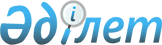 2022-2024 жылдарға арналған облыстық бюджет туралы
					
			Мерзімі біткен
			
			
		
					Қызылорда облыстық мәслихатының 2021 жылғы 13 желтоқсандағы № 72 шешімі. Қазақстан Республикасының Әділет министрлігінде 2021 жылғы 20 желтоқсанда № 25827 болып тіркелді. Мерзімі біткендіктен қолданыс тоқтатылды
      "Қазақстан Республикасының Бюджет кодексі" Қазақстан Республикасы Кодексінің 75-бабының 2-тармағына, "Қазақстан Республикасындағы жергілікті мемлекеттік басқару және өзін-өзі басқару туралы" Қазақстан Республикасы Заңының 6-бабының 1-тармағының 1) тармақшасына сәйкес Қызылорда облыстық мәслихаты ШЕШТІ:
      1. 2022-2024 жылдарға арналған облыстық бюджет тиісінше 1, 2 және 3-қосымшаларға сәйкес, оның ішінде 2022 жылға мынадай көлемдерде бекітілсін:
      1) кірістер – 468 405 752,4 мың теңге, оның ішінде:
      салықтық түсімдер – 34 765 513,8 мың теңге;
      салықтық емес түсімдер – 6 233 322,8 мың теңге;
      негізгі капиталды сатудан түсетін түсімдер – 64 416,0 мың теңге;
      трансферттер түсімі – 427 342 499,8 мың теңге;
      2) шығындар – 471 041 388,3 мың теңге;
      3) таза бюджеттік кредиттеу – 3 776 978,4 мың теңге;
      бюджеттік кредиттер – 14 776 952,2 мың теңге;
      бюджеттік кредиттерді өтеу – 10 999 973,8 мың теңге;
      4) қаржы активтерімен операциялар бойынша сальдо – 1 883 085,5 мың теңге;
      қаржы активтерін сатып алу – 1 883 085,5 мың теңге;
      мемлекеттің қаржы активтерін сатудан түсетін түсімдер – 0;
      5) бюджет тапшылығы (профициті) – - 8 295 699,8 мың теңге;
      6) бюджет тапшылығын қаржыландыру (профицитін пайдалану) – 8 295 699,8 мың теңге.
      Ескерту. 1-тармақ жаңа редакцияда - Қызылорда облыстық мәслихатының 13.12.2022 № 152 шешімімен (01.01.2022 бастап қолданысқа енгізіледі).


      2. 2022 жылға арналған аудандар мен Қызылорда қаласының бюджеттерінен облыстық бюджетке кірістерді бөлу нормативтері төмендегідей болып белгіленсін:
      1) 101.201 "Төлем көзінен салық салынатын табыстардан ұсталатын жеке табыс салығы" және 101.205 "Төлем көзінен салық салынбайтын шетелдік азаматтар табыстарынан ұсталатын жеке табыс салығы" кодтары бойынша бюджеттерінен:
      Арал ауданынан – 50%;
      Қазалы ауданынан – 50%;
      Қармақшы ауданынан – 50%;
      Жалағаш ауданынан – 50%;
      Сырдария ауданынан – 50%;
      Шиелі ауданынан – 50%;
      Жаңақорған ауданынан – 50%;
      Қызылорда қаласынан – 90%;
      2) 101.202 "Төлем көзінен салық салынбайтын табыстардан ұсталатын жеке табыс салығы" коды бойынша аудандар бюджеттерінен – 0%, Қызылорда қаласы бюджетінен – 90%; 
      3) 101.111 "Ірі кәсіпкерлік субъектілерінен және мұнай секторы ұйымдарынан түсетін түсімдерді қоспағанда, заңды тұлғалардан алынатын корпоративтік табыс салығы" коды бойынша аудандар мен Қызылорда қаласы бюджеттерінен – 0%; 
      4) 103.101 "Әлеуметтік салық" коды бойынша бюджеттерінен:
      Арал ауданынан – 50%;
      Қазалы ауданынан – 50%;
      Қармақшы ауданынан – 50%;
      Жалағаш ауданынан – 50%;
      Сырдария ауданынан – 50%;
      Шиелі ауданынан – 50%;
      Жаңақорған ауданынан – 50%;
      Қызылорда қаласынан – 90%.
      3. 2022 жылға арналған облыстық бюджетте, облыстық бюджеттен аудандар бюджеттеріне берілетін субвенциялар көлемі 96 489 381 мың теңге сомасында көзделсін, оның ішінде:
      4. Аудандар және Қызылорда қаласы бюджеттеріне облыстық бюджет қаражаты есебінен 2022 жылға арналған ағымдағы нысаналы трансферттердің бөлінуі Қызылорда облысы әкімдігінің қаулысы негізінде төмендегілер үшін айқындалады:
      1) жалақы төлеудің жаңа жүйесі бойынша мемлекеттік қызметшілердің еңбек ақысын ұлғайту;
      2) нәтижелі жұмыспен қамтуды дамыту;
      3) Қазақстан Республикасында мүгедектердің құқықтарын қамтамасыз ету және өмір сүру сапасын жақсарту;
      4) Ұлы Отан соғысының ардагерлері, жеңілдіктер бойынша Ұлы Отан соғысының ардагерлеріне теңестірілген ардагерлер, еңбек ардагерлері және "Ардагерлер туралы" Қазақстан Республикасының 2020 жылғы 6 мамырдағы Заңның күші қолданылатын басқа да адамдарға бір реттік әлеуметтік көмек төлеу;
      5) өңірге қажет мамандықтар бойынша әлеуметтік тұрғыдан халықтың осал тобы қатарынан білім алушы студенттерге әлеуметтік көмек көрсету;
      6) туберкулез ауруының қолдаушы фазасында емделіп жүрген науқастарға әлеуметтік көмек көрсету;
      7) гемобластоздар мен апластикалық анемияны қосқанда гематологиялық аурулармен ауырған диспансерлік есепте тұрған балаларға әлеуметтік көмек көрсету;
      8) адамның иммун тапшылығы вирусы инфекциясы бар балаларға әлеуметтік көмек көрсету;
      9) "Бақытты отбасы" аз қамтылған отбасыларды қолдау орталығының қызметін қамтамасыз ету;
      10) Байқоңыр қаласында тұратын Қазақстан Республикасының азаматтарына тұрғын үй көмек көрсету;
      11) халықтың осал топтарына қолдау көрсету үшін ыстық тамақ ұйымдастыру;
      12) I топтағы мүгедектерге қызмет көрсететін жеке көмекшінің қызмет ақысын төлеу;
      13) мемлекеттік-жекешелік әріптестік аясында іске қосылған спорт нысандарын ұстау;
      14) спортты дамыту;
      15) тұрғын үйлерді сатып алу;
      16) жолаушылар маршрутын субсидиялау;
      17) автомобиль жолдарын күрделі және орташа жөндеу;
      18) каналдарды ұстау;
      19) абаттандыру;
      20) суландыру қондырғыларын құжаттандыру;
      21) мемлекеттік органдардың ғимаратын күрделі жөндеу, абаттандыру және сумен жабдықтау;
      22) мәдениет саласының мекемелеріне қосымша штаттық бірлік бөлу;
      23) Қызылорда қаласы мен аудандар бюджеттерінің жылдық кіріс түсімдері болжамының орындалмауына байланысты жоғалтуларын өтеу;
      24) жер асты және жер үсті инженерлік желілерін түгендеу;
      25) мемлекеттік атаулы әлеуметтік көмекті төлеу;
      26) азаматтық қызметшілердің жекелеген санаттарының, мемлекет бюджет қаражаты есебінен ұсталатын ұйымдар қызметкерлерінің, қазыналық кәсіпорындар қызметкерлерінің жалақысын көтеру.
      Ескерту. 4-тармақ жаңа редакцияда - Қызылорда облыстық мәслихатының 14.11.2022 № 149 шешімімен (01.01.2022 бастап қолданысқа енгізіледі).


      5. Аудандар және Қызылорда қаласы бюджеттеріне облыстық бюджет есебінен 2022 жылға арналған нысаналы даму трансферттердің бөлінуі Қызылорда облысы әкімдігінің қаулысы негізінде төмендегілер үшін айқындалады:
      1) газ жабдықтау жүйесін дамыту;
      2) коммуналдық-шаруашылықты дамыту;
      3) сумен жабдықтау және су бұру жүйелерін дамыту;
      4) коммуналдық тұрғын-үй қорының тұрғын үйлерін салу және (немесе) реконструкциялау;
      5) инженерлік-коммуникациялық инфрақұрылымды дамыту және (немесе) жайластыру;
      6) көлік инфрақұрылымын дамыту;
      7) заңды тұлғалардың жарғылық капиталын қалыптастыру немесе ұлғайту;
      8) "Ауыл – Ел бесігі" бағдарламасы шеңберінде жобаларды қоса қаржыландыру.
      Ескерту. 5-тармақ жаңа редакцияда - Қызылорда облыстық мәслихатының 04.05.2022 № 106 шешімімен (01.01.2022 бастап қолданысқа енгізіледі).


      6. Аудандар және Қызылорда қаласы бюджеттеріне облыстық бюджет қаражаты есебінен 2022 жылға арналған нысаналы даму трансферттердің бөлінуі Қызылорда облысы әкімдігінің қаулысы негізінде төмендегілер үшін айқындалады: 
      1) газ жабдықтау жүйесін дамыту;
      2) коммуналдық-шаруашылықты дамыту;
      3) сумен жабдықтау және су бұру жүйелерін дамыту;
      4) ауылдық елді мекендердегі сумен жабдықтау және су бұру жүйелерін дамыту;
      5) коммуналдық тұрғын-үй қорының тұрғын үйлерін салу және (немесе) реконструкциялау;
      6) инженерлік-коммуникациялық инфрақұрылымды дамыту және (немесе) жайластыру;
      7) абаттандыру;
      8) әлеуметтік нысандардың құрылысы;
      9) мемлекеттік органдар нысандарын дамыту;
      10) көлік инфрақұрылымын дамыту.
      7. Аудандар және Қызылорда қаласы бюджеттеріне республикалық бюджет қаражаты есебінен 2022 жылға арналған нысаналы даму трансферттердің бөлінуі Қызылорда облысы әкімдігінің қаулысы негізінде төмендегілер үшін айқындалады: 
      1) газ жабдықтау жүйесін дамыту;
      2) сумен жабдықтау және су бұру жүйелерін дамыту;
      3) ауылдық елді мекендердегі сумен жабдықтау және су бұру жүйелерін дамыту;
      4) коммуналдық тұрғын-үй қорының тұрғын үйлерін салу және (немесе) реконструкциялау;
      5) инженерлік-коммуникациялық инфрақұрылымды дамыту және (немесе) жайластыру;
      6) шағын және моноқалалардағы бюджеттік инвестициялық жобаларды іске асыру;
      7) көлік инфрақұрылымын дамыту;
      8) "Ауыл-Ел бесігі" жобасы шеңберінде ауылдық елді мекендердегі әлеуметтік және инженерлік инфрақұрылымдарды дамыту.
      8. Аудандар және Қызылорда қаласы бюджеттеріне республикалық бюджет қаражаты есебінен 2022 жылға арналған несиелердің бөлінуі Қызылорда облысы әкімдігінің қаулысы негізінде төмендегілер үшін айқындалады: 
      1) кондоминиум объектілерінің ортақ мүлкіне күрделі жөндеу жүргізу;
      2) мамандарды әлеуметтік қолдау шараларын іске асыру.
      9. Облыстың жергілікті атқарушы органының 2022 жылға арналған резерві 515 014,8 мың теңге сомасында бекітілсін.
      Ескерту. 9-тармақ жаңа редакцияда - Қызылорда облыстық мәслихатының 13.12.2022 № 152 шешімімен (01.01.2022 бастап қолданысқа енгізіледі).


      10. 2022 жылға арналған облыстық бюджетте аудандардың бюджеттерінен және Қызылорда қаласы бюджетінен трансферттердің түсімдері 92 916 549 мың теңге сомасында көзделсін.
      10-1. Мемлекеттік бағдарламаларды іске асыру шеңберінде тұрғын үй құрылысын қаржыландыруға ішкі нарықта айналысқа жіберу үшін 2022 жылға бағалы қағаздар шығару арқылы облыстың жергілікті атқарушы органымен қарыз алуы мақұлдансын.
      Ескерту. Шешім 10-1-тармақпен толықтырылды - Қызылорда облыстық мәслихатының 04.05.2022 № 106 шешімімен (01.01.2022 бастап қолданысқа енгізіледі).


      11. 2022 жылға арналған жергiлiктi бюджеттердi атқару процесiнде секвестрлеуге жатпайтын жергілікті бюджеттiк бағдарламаларының тізбесі 4-қосымшаға сәйкес бекітілсін.
      12. Осы шешім 2022 жылғы 1 қаңтардан бастап қолданысқа енгізіледі. 2022 жылға арналған облыстық бюджет
      Ескерту. 1-қосымша жаңа редакцияда - Қызылорда облыстық мәслихатының 13.12.2022 № 152 шешімімен (01.01.2022 бастап қолданысқа енгізіледі). 2023 жылға арналған облыстық бюджет 2024 жылға арналған облыстық бюджет 2022 жылға арналған жергілікті бюджеттерді атқару процесінде секвестрлеуге жатпайтын жергілікті бюджеттік бағдарламалардың тізбесі
					© 2012. Қазақстан Республикасы Әділет министрлігінің «Қазақстан Республикасының Заңнама және құқықтық ақпарат институты» ШЖҚ РМК
				
Арал ауданы
12 327 579 мың теңге;
Қазалы ауданы
14 413 493 мың теңге;
Қармақшы ауданы
11 678 350 мың теңге;
Жалағаш ауданы
7 134 578 мың теңге;
Сырдария ауданы
4 309 241 мың теңге;
Шиелі ауданы
14 973 749 мың теңге;
Жаңақорған ауданы
14 755 078 мың теңге;
Қызылорда қаласы
16 897 313 мың теңге.
      Қызылорда облыстық мәслихатының хатшысы 

Н. Байкадамов
Қызылорда облыстық мәслихатының
2021 жылғы "13" желтоқсандағы
№ 72 шешіміне 1-қосымша
Санаты 
Санаты 
Санаты 
Санаты 
Сомасы, мың теңге
Сыныбы 
Сыныбы 
Сыныбы 
Сомасы, мың теңге
Iшкi сыныбы 
Iшкi сыныбы 
Сомасы, мың теңге
Атауы 
Сомасы, мың теңге
1. Кірістер
468 405 752,4
1
Салықтық түсімдер
34 765 513,8
01
Табыс салығы
18 360 909,0
2
Жеке табыс салығы
18 360 909,0
03
Әлеуметтiк салық
13 808 827,0
1
Әлеуметтік салық
13 808 827,0
05
Тауарларға, жұмыстарға және қызметтерге салынатын ішкі салықтар
2 595 777,8
3
Табиғи және басқа да ресурстарды пайдаланғаны үшiн түсетiн түсiмдер
2 470 777,8
4
Кәсiпкерлiк және кәсiби қызметтi жүргiзгенi үшiн алынатын алымдар
125 000,0
2
Салықтық емес түсiмдер
6 233 322,8
01
Мемлекеттік меншіктен түсетін кірістер
1 312 935,0
1
Мемлекеттік кәсіпорындардың таза кірісі бөлігінің түсімдері
93 827,0
5
Мемлекет меншігіндегі мүлікті жалға беруден түсетін кірістер
102 000,0
7
Мемлекеттік бюджеттен берілген кредиттер бойынша сыйақылар
1 117 108,0
03
Мемлекеттік бюджеттен қаржыландырылатын мемлекеттік мекемелер ұйымдастыратын мемлекеттік сатып алуды өткізуден түсетін ақша түсімдері
3 111,0
1
Мемлекеттік бюджеттен қаржыландырылатын мемлекеттік мекемелер ұйымдастыратын мемлекеттік сатып алуды өткізуден түсетін ақша түсімдері
3 111,0
04
Мемлекеттік бюджеттен қаржыландырылатын, сондай-ақ Қазақстан Республикасы Ұлттық Банкінің бюджетінен (шығыстар сметасынан) қамтылатын және қаржыландырылатын мемлекеттік мекемелер салатын айыппұлдар, өсімпұлдар, санкциялар, өндіріп алулар
1 415 730,0
1
Мұнай секторы ұйымдарынан түсетін түсімдерді қоспағанда, мемлекеттік бюджеттен қаржыландырылатын, сондай-ақ Қазақстан Республикасы Ұлттық Банкінің бюджетінен (шығыстар сметасынан) қамтылатын және қаржыландырылатын мемлекеттік мекемелер салатын айыппұлдар, өсімпұлдар, санкциялар, өндіріп алулар
1 415 730,0
06
Басқа да салықтық емес түсiмдер
3 501 546,8
1
Басқа да салықтық емес түсiмдер
3 501 546,8
3
Негізгі капиталды сатудан түсетін түсімдер
64 416,0
01
Мемлекеттік мекемелерге бекітілген мемлекеттік мүлікті сату
64 416,0
1
Мемлекеттік мекемелерге бекітілген мемлекеттік мүлікті сату
64 416,0
4
Трансферттердің түсімдері
427 342 499,8
01
Төмен тұрған мемлекеттiк басқару органдарынан трансферттер
95 166 924,8
2
Аудандық (қалалық) бюджеттерден трансферттер
95 166 924,8
02
Мемлекеттiк басқарудың жоғары тұрған органдарынан түсетiн трансферттер
332 175 575,0
1
Республикалық бюджеттен түсетiн трансферттер
332 175 575,0
Функционалдық топ
Функционалдық топ
Функционалдық топ
Функционалдық топ
Бюджеттік бағдарламалардың әкімшісі
Бюджеттік бағдарламалардың әкімшісі
Бюджеттік бағдарламалардың әкімшісі
Бағдарлама
Бағдарлама
Атауы
2. Шығындар 
471 041 388,3
01
Жалпы сипаттағы мемлекеттiк қызметтер 
11 470 073,6
110
Облыс мәслихатының аппараты
166 105,0
001
Облыс мәслихатының қызметін қамтамасыз ету жөніндегі қызметтер
145 890,8
003
Мемлекеттік органның күрделі шығындары
800,0
005
Мәслихаттар депутаттары қызметінің тиімділігін арттыру
687,2
113
Төменгі тұрған бюджеттерге берілетін нысаналы ағымдағы трансферттер
18 727,0
120
Облыс әкімінің аппараты
2 810 653,3
001
Облыс әкімінің қызметін қамтамасыз ету жөніндегі қызметтер
2 325 481,3
007
Ведомстволық бағыныстағы мемлекеттік мекемелер мен ұйымдардың күрделі шығыстары
271 106,4
009
Аудандық маңызы бар қалалардың, ауылдардың, кенттердің, ауылдық округтердің әкімдерін сайлауды қамтамасыз ету және өткізу
214 065,6
265
Облыстың кәсіпкерлік және өнеркәсіп басқармасы
371 835,5
001
Жергілікті деңгейде кәсіпкерлікті және өнеркәсіпті дамыту саласындағы мемлекеттік саясатты іске асыру жөніндегі қызметтер
352 605,0
002
Мемлекеттік органның күрделі шығыстары
8 247,5
032
Ведомстволық бағыныстағы мемлекеттік мекемелер мен ұйымдардың күрделі шығыстары
10 983,0
282
Облыстың тексеру комиссиясы
356 402,0
001
Облыстың тексеру комиссиясының қызметін қамтамасыз ету жөніндегі қызметтер 
345 035,0
003
Мемлекеттік органның күрделі шығыстары
11 367,0
288
Облыстың құрылыс, сәулет және қала құрылысы басқармасы
250 000,0
061
Мемлекеттік органдардың объектілерін дамыту
250 000,0
299
Облыстың экономика және қаржы басқармасы
7 028 151,6
001
Экономикалық саясатты, мемлекеттік жоспарлау жүйесін қалыптастыру және дамыту, жергілікті бюджетті атқару және коммуналдық меншікті басқару саласындағы мемлекеттік саясатты іске асыру жөніндегі қызметтер
522 122,0
005
Мемлекеттік органның күрделі шығыстары
20 704,0
021
Жекешелендіру, коммуналдық меншікті басқару, жекешелендіруден кейінгі қызмет және осыған байланысты дауларды реттеу
790,0
113
Төменгі тұрған бюджеттерге берілетін нысаналы ағымдағы трансферттер
6 484 535,6
718
Облыстың мемлекеттік сатып алу басқармасы
164 063,0
001
Жергілікті деңгейде мемлекеттік сатып алуды басқару саласындағы мемлекеттік саясатты іске асыру жөніндегі қызметтер 
153 067,0
003
Мемлекеттік органның күрделі шығыстары
10 996,0
730
Қазақстан Республикасы Президентінің "Байқоныр" кешеніндегі арнаулы өкілінің қызметін қамтамасыз ету басқармасы
155 981,0
001
Қазақстан Республикасы Президентінің "Байқоныр" кешеніндегі арнаулы өкілінің қызметін қамтамасыз ету жөніндегі қызметтер
152 321,0
004
Мемлекеттік органның күрделі шығыстары
3 660,0
752
Облыстың қоғамдық даму басқармасы
166 882,2
075
Облыс Қазақстан халқы Ассамблеясының қызметін қамтамасыз ету
166 882,2
02
Қорғаныс
1 688 653,6
120
Облыс әкімінің аппараты
1 529 904,9
010
Жалпыға бірдей әскери міндетті атқару шеңберіндегі іс-шаралар
10 766,1
011
Аумақтық қорғанысты дайындау және облыстық ауқымдағы аумақтық қорғанысы
12 712,8
012
Облыстық ауқымдағы жұмылдыру дайындығы және жұмылдыру
240 221,0
014
Облыстық ауқымдағы төтенше жағдайлардың алдын алу және жою
1 266 205,0
287
Облыстық бюджеттен қаржыландырылатын табиғи және техногендік сипаттағы төтенше жағдайлар, азаматтық қорғаныс саласындағы уәкілетті органдардың аумақтық органы
100 421,9
002
Аумақтық органның және ведомстволық бағынысты мемлекеттік мекемелерінің күрделі шығыстары
100 421,9
288
Облыстың құрылыс, сәулет және қала құрылысы басқармасы
58 326,8
010
Жұмылдыру дайындығы және төтенше жағдайлар объектілерін дамыту
58 326,8
03
Қоғамдық тәртіп, қауіпсіздік, құқықтық, сот, қылмыстық-атқару қызметі
9 690 286,4
252
Облыстық бюджеттен қаржыландырылатын атқарушы ішкі істер органы
9 683 244,4
001
Облыс аумағында қоғамдық тәртіпті және қауіпсіздікті сақтауды қамтамасыз ету саласындағы мемлекеттік саясатты іске асыру жөніндегі қызметтер 
8 116 155,0
006
Мемлекеттік органның күрделі шығыстары
1 567 089,4
288
Облыстың құрылыс, сәулет және қала құрылысы басқармасы
7 042,0
053
Қоғамдық тәртіп және қауіпсіздік объектілерін салу
7 042,0
04
Бiлiм беру
214 708 439,2
120
Облыс әкімінің аппараты
16 987,6
019
Сайлау процесіне қатысушыларды оқыту
16 987,6
253
Облыстың денсаулық сақтау басқармасы
796 799,8
003
Кадрлардың біліктілігін арттыру және оларды қайта даярлау
30 415,0
043
Техникалық және кәсіптік, орта білімнен кейінгі білім беру ұйымдарында мамандар даярлау
679 134,0
057
Жоғары, жоғары оқу орнынан кейінгі білімі бар мамандар даярлау және білім алушыларға әлеуметтік қолдау көрсету
87 250,8
261
Облыстың білім басқармасы
202 359 420,9
001
Жергілікті деңгейде білім беру саласындағы мемлекеттік саясатты іске асыру жөніндегі қызметтер
777 534,1
003
Арнайы білім беретін оқу бағдарламалары бойынша жалпы білім беру
1 767 368,4
004
Мемлекеттік білім беру ұйымдарында білім беру жүйесін ақпараттандыру
74 508,0
005
Мемлекеттік білім беру ұйымдар үшін оқулықтар мен оқу-әдiстемелiк кешендерді сатып алу және жеткізу
1 419 384,0
006
Мамандандырылған білім беру ұйымдарында дарынды балаларға жалпы білім беру
2 090 576,8
007
Облыстық, аудандық (қалалық) ауқымдардағы мектеп олимпиадаларын, мектептен тыс іс-шараларды және конкурстар өткізу
223 047,2
011
Балалар мен жасөспірімдердің психикалық денсаулығын зерттеу және халыққа психологиялық-медициналық-педагогикалық консультациялық көмек көрсету
535 188,5
012
Дамуында проблемалары бар балалар мен жасөспірімдердің оңалту және әлеуметтік бейімдеу
590 155,0
013
Мемлекеттік органның күрделі шығыстары
35 242,7
019
Облыстық мемлекеттік білім беру мекемелеріне жұмыстағы жоғары көрсеткіштері үшін гранттар беру
34 000,0
025
Орта білімнен кейінгі білім беру ұйымдарында мамандар даярлау
10 022 850,5
029
Білім беру жүйесін әдістемелік және қаржылық сүйемелдеу
472 503,8
052
Нәтижелі жұмыспен қамтуды және жаппай кәсіпкерлікті дамытудың 2017 – 2021 жылдарға арналған "Еңбек" мемлекеттік бағдарламасы шеңберінде кадрлардың біліктілігін арттыру, даярлау және қайта даярлау"
2 123 143,0
055
Балалар мен жасөспірімдерге қосымша білім беру 
3 462 351,9
057
Жоғары, жоғары оқу орнынан кейінгі білімі бар мамандар даярлау және білім алушыларға әлеуметтік қолдау көрсету
143 457,0
067
Ведомстволық бағыныстағы мемлекеттік мекемелер мен ұйымдардың күрделі шығыстары
3 413 107,6
080
Нұрсұлтан Назарбаев Қорының "EL UMITI" талантарын анықтау және қолдау бастамасын іске асыру
46 119,0
082
Мемлекеттік бастауыш, негізгі және жалпы орта білім беру ұйымдарында жалпы білім беру
99 708 633,9
083
Ауылдық жерлерде оқушыларды жақын жердегі мектепке дейін тегін алып баруды және одан алып қайтуды ұйымдастыру
55 605,0
085
Байқоңыр қаласындағы қазақ тілінде білім беру ұйымдарының қызметін қамтамасыз ету
3 390 517,0
086
Жетім баланы (жетім балаларды) және ата-анасының қамқорлығынсыз қалған баланы (балаларды) асырап алғаны үшін 
1 192,0
087
Жетім баланы (жетім балаларды) және ата-аналарының қамқорынсыз қалған баланы (балаларды) күтіп-ұстауға 
254 109,0
200
Мектепке дейінгі тәрбие мен оқыту ұйымдарының қызметін қамтамасыз ету және оларда медициналық қызмет көрсетуді ұйымдастыру
1 830 776,2
202
Мектепке дейінгі ұйымдарда мемлекеттік білім беру тапсырысын іске асыруға
33 072 880,3
203
Мемлекеттік орта білім беру ұйымдарында жан басына шаққандағы қаржыландыруды іске асыруға
36 815 170,0
760
Облыстың мәдениет және спорт басқармасы
7 539 901,6
006
Балалар мен жасөспірімдерге спорт бойынша қосымша білім беру
6 865 526,3
007
Мамандандырылған бiлiм беру ұйымдарында спорттағы дарынды балаларға жалпы бiлiм беру
674 375,3
288
Облыстың құрылыс, сәулет және қала құрылысы басқармасы
3 995 329,3
011
Мектепке дейiнгi тәрбие және оқыту объектілерін салу және реконструкциялау
781 527,8
012
Бастауыш, негізгі орта және жалпы орта білім беру объектілерін салу және реконструкциялау
3 213 801,5
05
Денсаулық сақтау
8 221 840,6
253
Облыстың денсаулық сақтау басқармасы
7 262 819,2
001
Жергілікті деңгейде денсаулық сақтау саласындағы мемлекеттік саясатты іске асыру жөніндегі қызметтер
289 293,9
006
Ана мен баланы қорғау жөніндегі көрсетілетін қызметтер
278 208,0
007
Салауатты өмір салтын насихаттау
70 238,8
008
Қазақстан Республикасында ЖИТС профилактикасы және оған қарсы күрес жөніндегі іс-шараларды іске асыру
167 504,0
016
Азаматтарды елді мекеннен тыс жерлерде емделу үшін тегін және жеңілдетілген жол жүрумен қамтамасыз ету
48 192,0
018
Денсаулық сақтау саласындағы ақпараттық талдамалық қызметтер
46 506,0
023
Медициналық және фармацевтикалық қызметкерлерді әлеуметтік қолдау
30 630,0
027
Халыққа иммундық профилактика жүргізу үшін вакциналарды және басқа медициналық иммундық биологиялық препараттарды орталықтандырылған сатып алу және сақтау
2 986 499,0
029
Облыстық арнайы медициналық жабдықтау базалары
48 226,2
030
Мемлекеттік денсаулық сақтау органдарының күрделі шығыстары
15 955,3
033
Медициналық денсаулық сақтау ұйымдарының күрделі шығыстары
1 960 311,3
039
Республикалық бюджет қаражаты есебінен көрсетілетін көмекті қоспағанда ауылдық денсаулық сақтау субъектілерінің амбулаториялық-емханалық қызметтерді және медициналық қызметтерді көрсетуі және Сall-орталықтардың қызмет көрсетуі
227 352,4
041
Облыстардың жергілікті өкілдік органдарының шешімі бойынша тегін медициналық көмектің кепілдік берілген көлемімен қосымша қамтамасыз ету
345 986,0
050
Қаржы лизингі шарттарында сатып алынған санитариялық көлік және сервистік қызметті көрсетуді талап ететін медициналық бұйымдар бойынша лизинг төлемдерін өтеу
747 916,3
288
Облыстың құрылыс, сәулет және қала құрылысы басқармасы
959 021,4
038
Деңсаулық сақтау объектілерін салу және реконструкциялау
959 021,4
06
Әлеуметтiк көмек және әлеуметтiк қамсыздандыру
25 723 429,5
256
Облыстың жұмыспен қамтуды үйлестіру және әлеуметтік бағдарламалар басқармасы
25 142 226,0
001
Жергілікті деңгейде жұмыспен қамтуды қамтамасыз ету және халық үшін әлеуметтік бағдарламаларды іске асыру саласында мемлекеттік саясатты іске асыру жөніндегі қызметтер
234 101,0
002
Жалпы үлгідегі медициналық-әлеуметтік мекемелерде (ұйымдарда), арнаулы әлеуметтік қызметтер көрсету орталықтарында, әлеуметтік қызмет көрсету орталықтарында қарттар мен мүгедектерге арнаулы әлеуметтік қызметтер көрсету
542 711,0
003
Мүгедектерге әлеуметтік қолдау
1 072 515,7
007
Мемлекеттік органның күрделі шығыстары
2 986,4
013
Психоневрологиялық медициналық-әлеуметтік мекемелерде (ұйымдарда), арнаулы әлеуметтік қызметтер көрсету орталықтарында, әлеуметтік қызмет көрсету орталықтарында психоневрологиялық аурулармен ауыратын мүгедектер үшін арнаулы әлеуметтік қызметтер көрсету
1 580 312,9
014
Оңалту орталықтарында қарттарға, мүгедектерге, оның ішінде мүгедек балаларға арнаулы әлеуметтік қызметтер көрсету 
679 163,0
015
Балалар психоневрологиялық медициналық-әлеуметтік мекемелерінде (ұйымдарда), арнаулы әлеуметтік қызметтер көрсету орталықтарында, әлеуметтік қызмет көрсету орталықтарында психоневрологиялық патологиялары бар мүгедек балалар үшін арнаулы әлеуметтік қызметтер көрсету
760 648,0
018
Үкіметтік емес ұйымдарда мемлекеттік әлеуметтік тапсырысты орналастыру
118 515,0
046
Қазақстан Республикасында мүгедектердің құқықтарын қамтамасыз ету және өмір сүру сапасын жақсарту 
4 160,0
053
Кохлеарлық импланттарға дәлдеп сөйлеу процессорларын ауыстыру және келтіру бойынша қызмет көрсету
257 250,0
067
Ведомстволық бағыныстағы мемлекеттік мекемелер мен ұйымдардың күрделі шығыстары
72 090,8
113
Төменгі тұрған бюджеттерге берілетін нысаналы ағымдағы трансферттер
19 817 772,2
261
Облыстың білім басқармасы
533 041,5
015
Жетiм балаларды, ата-анасының қамқорлығынсыз қалған балаларды әлеуметтік қамсыздандыру
268 002,0
037
Әлеуметтік сауықтандыру
117 560,0
084
Жергілікті өкілді органдардың шешімі бойынша білім беру ұйымдарының күндізгі оқу нысанында оқитындармен тәрбиеленушілерді қоғамдық көлікте (таксиден басқа) жеңілдікпен жол жүру түрінде әлеуметтік қолдау
71 853,5
092
Патронат тәрбиешілерге берілген баланы (балаларды) асырап бағу 
75 626,0
752
Облыстың қоғамдық даму басқармасы
48 162,0
050
Қазақстан Республикасында мүгедектердің құқықтарын қамтамасыз етуге және өмір сүру сапасын жақсарту 
48 162,0
07
Тұрғын үй-коммуналдық шаруашылық
20 191 088,4
279
Облыстың энергетика және тұрғын үй-коммуналдық шаруашылық басқармасы
20 191 088,4
001
Жергілікті деңгейде энергетика және тұрғын үй-коммуналдық шаруашылық саласындағы мемлекеттік саясатты іске асыру жөніндегі қызметтер
309 050,8
005
Мемлекеттік органның күрделі шығыстары
8 002,9
032
Ауыз сумен жабдықтаудың баламасыз көздерi болып табылатын сумен жабдықтаудың аса маңызды топтық және жергілікті жүйелерiнен ауыз су беру жөніндегі қызметтердің құнын субсидиялау 
3 722 225,9
038
Коммуналдық шаруашылығын дамыту
4 335,9
054
Жеке тұрғын үй қорынан алынған тұрғынжай үшін азаматтардың жекелеген санаттарына төлемдер
15 000,0
113
Төменгі тұрған бюджеттерге берілетін нысаналы ағымдағы трансферттер
937 501,5
114
Төменгі тұрған бюджеттерге берілетін нысаналы даму трансферттері 
15 194 971,4
08
Мәдениет, спорт, туризм және ақпараттық кеңістiк
9 761 836,1
752
Облыстың қоғамдық даму басқармасы
1 986 564,6
001
Жергілікті деңгейде қоғамдық даму саласында мемлекеттік саясатты іске асыру жөніндегі қызметтер
389 998,4
003
Мемлекеттік органның күрделі шығыстары
12 883,0
005
Өңірде діни ахуалды зерделеу және талдау
104 413,0
006
Жастар саясаты саласында іс-шараларды іске асыру
256 950,3
009
Мемлекеттік ақпараттық саясат жүргізу жөніндегі қызметтер
1 139 761,0
010
Мемлекеттік тілді және Қазақстан халқының басқа да тілдерін дамыту
78 513,9
032
Ведомстволық бағыныстағы мемлекеттік мекемелер мен ұйымдардың күрделі шығыстары
4 045,0
760
Облыстың мәдениет және спорт басқармасы
7 179 915,4
001
Жергiлiктi деңгейде мәдениет, мұрағат ісін, дене шынықтыру және спорт саласындағы мемлекеттік саясатты іске асыру жөніндегі қызметтер
246 535,6
003
Мемлекеттік органның күрделі шығыстары
10 666,0
005
Мәдени-демалыс жұмысын қолдау
1 555 012,5
011
Тарихи-мәдени мұраны сақтауды және оған қолжетімділікті қамтамасыз ету
694 328,0
008
Театр және музыка өнерін қолдау
1 187 379,6
009
Облыстық кiтапханалардың жұмыс iстеуiн қамтамасыз ету
313 216,0
010
Архив қорының сақталуын қамтамасыз ету
387 516,5
012
Облыстық деңгейде спорт жарыстарын өткізу
112 039,0
013
Әр түрлі спорт түрлері бойынша облыстың құрама командаларының мүшелерін дайындау және республикалық және халықаралық спорт жарыстарына қатысуы
1 655 333,0
032
Ведомстволық бағыныстағы мемлекеттік мекемелер мен ұйымдардың күрделі шығыстары
28 087,2
113
Төменгі тұрған бюджеттерге берілетін нысаналы ағымдағы трансферттер
989 802,0
288
Облыстың құрылыс, сәулет және қала құрылысы басқармасы
595 356,1
024
Cпорт объектілерін дамыту
13 501,7
027
Мәдениет объектілерін дамыту
581 854,4
09
Отын-энергетика кешенi және жер қойнауын пайдалану
97 930,0
279
Облыстың энергетика және тұрғын үй-коммуналдық шаруашылық басқармасы
97 930,0
007
Жылу-энергетикалық жүйені дамыту
3 079,1
050
Жылыту маусымын іркіліссіз өткізу үшін энергия өндіруші ұйымдардың отын сатып алуға шығындарын субсидиялау
38 448,7
071
Газ тасымалдау жүйесін дамыту 
56 402,2
10
Ауыл, су, орман, балық шаруашылығы, ерекше қорғалатын табиғи аумақтар, қоршаған ортаны және жануарлар дүниесін қорғау, жер қатынастары
20 013 422,0
254
Облыстың табиғи ресурстар және табиғат пайдалануды реттеу басқармасы
3 898 963,9
001
Жергілікті деңгейде қоршаған ортаны қорғау саласындағы мемлекеттік саясатты іске асыру жөніндегі қызметтер
173 000,0
003
Коммуналдық меншіктегі су шаруашылығы құрылыстарының жұмыс істеуін қамтамасыз ету
67 402,0
005
Ормандарды сақтау, қорғау, молайту және орман өсiру
1 901 307,6
006
Жануарлар дүниесін қорғау
47 773,7
008
Қоршаған ортаны қорғау бойынша іс-шаралар 
879 161,4
013
Мемлекеттік органның күрделі шығыстары
5 358,5
022
Қоршаған ортаны қорғау объектілерін дамыту
102 553,4
032
Ведомстволық бағыныстағы мемлекеттік мекемелер мен ұйымдардың күрделі шығыстары
529 815,0
034
Акваөсіру (балық өсіру шаруашылығы), сондай-ақ асыл тұқымды балық өсіру өнімінің өнімділігі мен сапасын арттыруды субсидиялау
8 400,0
113
Төменгі тұрған бюджеттерге берілетін нысаналы ағымдағы трансферттер 
27 886,0
114
Төменгі тұрған бюджеттерге берілетін нысаналы даму трансферттері 
156 306,3
741
Облыстың ауыл шаруашылығы және жер қатынастары басқармасы
13 655 473,7
001
Жергілікте деңгейде ауыл шаруашылығы және жер қатынастарын реттеу саласындағы мемлекеттік саясатты іске асыру жөніндегі қызметтер
311 277,2
002
Тұқым шаруашылығын дамытуды субсидиялау
152 797,8
003
Мемлекеттік органның күрделі шығыстары
21 487,8
005
Cаны зиян тигізудің экономикалық шегінен жоғары зиянды және аса қауіпті зиянды организмдерге, карантинді объектілерге қарсы өңдеулер жүргізуге арналған пестицидтердің, биоагенттердiң (энтомофагтардың) құнын субсидиялау
494 853,9
008
Басым дақылдардың өндірісін субсидиялау
25 000,0
014
Ауыл шаруашылығы таурларын өндірушілерге су жеткізу бойынша көрсетілетін қызметтердің құнын субсидиялау
868 749,1
018
Пестицидтерді (ұлы химикаттарды) залалсыздандыру
2 492,5
019
Инновациялық тәжірибені тарату және енгізу жөніндегі қызметтер
31 762,5
029
Ауыл шаруашылық дақылдарының зиянды организмдеріне қарсы күрес жөніндегі іс- шаралар
157 005,7
035
Азық-түлік тауарларының өңірлік тұрақтандыру қорларын қалыптастыру 
1 000 000,0
046
Тракторларды, олардың тіркемелерін, өздігінен жүретін ауыл шаруашылығы, мелиоративтік және жол-құрылыс машиналары мен тетіктерін мемлекеттік есепке алуға және тіркеу
3 172,2
047
Тыңайтқыштар (органикалықтарды қоспағанда) құнын субсидиялау
2 235 372,0
050
Инвестициялар салынған жағдайда агроөнеркәсіптік кешен субъектісі көтерген шығыстардың бөліктерін өтеу
1 104 163,0
053
Мал шаруашылығы өнімдерінің өнімділігін және сапасын арттыруды, асыл тұқымды мал шаруашылығын дамытуды субсидиялау 
3 926 081,0
056
Ауыл шаруашылығы малын, техниканы және технологиялық жабдықты сатып алуға кредит беру, сондай-ақ лизинг кезінде сыйақы мөлшерлемесін субсидиялау
2 939 705,0
064
Жер қатынастарын реттеу
77 959,0
077
Ішкі нарыққа реттеушілік әсер ету үшін азық-түлік астығын өткізу кезінде агроөнеркәсіптік кешен саласындағы ұлттық компанияның шеккен шығыстарын өтеуді субсидиялау
303 595,0
719
Облыстың ветеринария басқармасы
2 458 984,4
001
Жергілікті деңгейде ветеринария саласындағы мемлекеттік саясатты іске асыру жөніндегі қызметтер 
176 120,0
009
Ауру жануарларды санитариялық союды ұйымдастыру
1 769,0
010
Қаңғыбас иттер мен мысықтарды аулауды және жоюды ұйымдастыру
3 965,0
011
Жануарлардың саулығы мен адамның денсаулығына қауіп төндіретін, алып қоймай залалсыздандырылған (зарарсыздандырылған) және қайта өңделген жануарлардың, жануарлардан алынатын өнім мен шикізаттың құнын иелеріне өтеу
3 200,0
012
Жануарлардың энзоотиялық ауруларының профилактикасы мен диагностикасы бойынша ветеринариялық іс-шаралар жүргізу
75 051,0
013
Ауыл шаруашылығы жануарларын сәйкестендіру жөніндегі іс-шараларды өткізу
66 419,0
014
Эпизоотияға қарсы іс-шаралар жүргізу
1 863 449,0
028
Уақытша сақтау пунктына ветеринариялық препараттарды тасымалдау бойынша қызметтер 
2 747,0
030
Жануарлардың энзоотиялық ауруларының профилактикасы мен диагностикасына арналған ветеринариялық препараттарды, олардың профилактикасы мен диагностикасы жөніндегі қызметтерді орталықтандырып сатып алу, оларды сақтауды және аудандардың (облыстық маңызы бар қалалардың) жергілікті атқарушы органдарына тасымалдауды (жеткізуді) ұйымдастыру
195 170,4
067
Ведомстволық бағыныстағы мемлекеттік мекемелер мен ұйымдардың күрделі шығыстары
71 094,0
11
Өнеркәсіп, сәулет, қала құрылысы және құрылыс қызметі
12 741 975,6
288
Облыстың құрылыс, сәулет және қала құрылысы басқармасы
12 741 975,6
001
Жергілікті деңгейде құрылыс, сәулет және қала құрылысы саласындағы мемлекеттік саясатты іске асыру жөніндегі қызметтер
211 524,6
003
Мемлекеттік органның күрделі шығыстары
10 679,0
113
Төменгі тұрған бюджеттерге берілетін нысаналы ағымдағы трансферттер
1 228 394,5
114
Төменгі тұрған бюджеттерге берілетін нысаналы даму трансферттері 
11 291 377,5
12
Көлiк және коммуникация
19 287 766,3
268
Облыстың жолаушылар көлігі және автомобиль жолдары басқармасы
19 287 766,3
001
Жергілікті деңгейде көлік және коммуникация саласындағы мемлекеттік саясатты іске асыру жөніндегі қызметтер
119 204,0
002
Көлік инфрақұрылымын дамыту
3 354 341,0
003
Автомобиль жолдарының жұмыс істеуін қамтамасыз ету
380 859,0
005
Әлеуметтiк маңызы бар ауданаралық (қалааралық) қатынастар бойынша жолаушылар тасымалын субсидиялау
162 612,0
011
Мемлекеттік органның күрделі шығыстары
2 273,3
025
Облыстық автомобиль жолдарын және елді-мекендердің көшелерін күрделі және орташа жөндеу
808 246,8
028
Көлiк инфрақұрылымының басым жобаларын іске асыру
2 530 313,8
113
Төменгі тұрған бюджеттерге берілетін нысаналы ағымдағы трансферттер
8 746 026,6
114
Төменгі тұрған бюджеттерге берілетін нысаналы даму трансферттері 
3 183 889,8
13
Басқалар
7 205 234,0
253
Облыстың денсаулық сақтау басқармасы
365 470,0
096
Мемлекеттік-жекешелік әріптестік жобалар бойынша мемлекеттік міндеттемелерді орындау
365 470,0
254
Облыстың табиғи ресурстар және табиғат пайдалануды реттеу басқармасы
242 949,0
096
Мемлекеттік-жекешелік әріптестік жобалар бойынша мемлекеттік міндеттемелерді орындау
242 949,0
256
Облыстың жұмыспен қамтуды үйлестіру және әлеуметтік бағдарламалар басқармасы
143 696,0
096
Мемлекеттік-жекешелік әріптестік жобалар бойынша мемлекеттік міндеттемелерді орындау
143 696,0
299
Облыстың экономика және қаржы басқармасы
515 114,8
003
Жергілікті бюджеттік инвестициялық жобалардың техникалық-экономикалық негіздемелерін және мемлекеттік-жекешелік әріптестік жобалардың, оның ішінде концессиялық жобалардың конкурстық құжаттамаларын әзірлеу немесе түзету, сондай-ақ қажетті сараптамаларын жүргізу, мемлекеттік-жекешелік әріптестік жобаларды, оның ішінде концессиялық жобаларды консультациялық сүйемелдеу
100,0
012
Облыстық жергілікті атқарушы органының резервi
515 014,8
261
Облыстың білім басқармасы
802 499,8
079
"Ауыл-Ел бесігі" жобасы шеңберінде ауылдық елді мекендердегі әлеуметтік және инженерлік инфрақұрылым бойынша іс-шараларды іске асыру
440 145,8
096
Мемлекеттік-жекешелік әріптестік жобалар бойынша мемлекеттік міндеттемелерді орындау
362 354,0
268
Облыстың жолаушылар көлігі және автомобиль жолдары басқармасы
37 635,0
096
Мемлекеттік-жекешелік әріптестік жобалар бойынша мемлекеттік міндеттемелерді орындау
37 635,0
279
Облыстың энергетика және тұрғын үй-коммуналдық шаруашылық басқармасы
1 751 157,6
037
Өңірлерді дамытудың 2025 жылға дейінгі мемлекеттік бағдарламасы шеңберінде инженерлік инфрақұрылымды дамыту
5 039,4
060
"Ауыл-Ел бесігі" жобасы шеңберінде ауылдық елді мекендердегі әлеуметтік және инженерлік инфрақұрылымдарды дамыту
1 055 754,2
096
Мемлекеттік-жекешелік әріптестік жобалар бойынша мемлекеттік міндеттемелерді орындау
690 364,0
288
Облыстың құрылыс, сәулет және қала құрылысы басқармасы
220 767,1
093
"Ауыл - Ел бесігі" жобасы шеңберінде ауылдық елді мекендердегі әлеуметтік және инженерлік инфрақұрылымдарды дамыту
104 558,1
096
Мемлекеттік-жекешелік әріптестік жобалар бойынша мемлекеттік міндеттемелерді орындау
116 209,0
265
Облыстың кәсіпкерлік және өнеркәсіп басқармасы
1 391 548,0
004
"Бизнестің жол картасы 2025" бизнесті қолдау мен дамытудың мемлекеттік бағдарламасы шеңберінде жеке кәсіпкерлікті қолдау
39 797,0
014
"Бизнестің жол картасы 2025" бизнесті қолдау мен дамытудың мемлекеттік бағдарламасы шеңберінде кредиттер бойынша пайыздық мөлшерлемелерді субсидиялау
1 039 824,0
011
Кәсіпкерлік қызметті қолдау
4 659,0
015
"Бизнестің жол картасы 2025" бизнесті қолдау мен дамытудың мемлекеттік бағдарламасы шеңберінде шағын және орта бизнеске кредиттерді ішінара кепілдендіру
264 600,0
082
"Бизнестің жол картасы-2025" бизнесті қолдау мен дамытудың мемлекеттік бағдарламасы шеңберінде жаңа бизнес-идеяларды іске асыру үшін жас кәсіпкерлерге мемлекеттік гранттар беру
42 668,0
760
Облыстың мәдениет және спорт басқармасы
771 804,6
053
"Ауыл-Ел бесігі" жобасы шеңберінде ауылдық елді мекендердегі әлеуметтік және инженерлік инфрақұрылым бойынша іс-шараларды іске асыру
398 561,6
096
Мемлекеттік-жекешелік әріптестік жобалар бойынша мемлекеттік міндеттемелерді орындау
373 243,0
120
Облыс әкімінің аппараты 
688 964,7
008
"Ақпараттық технологиялар орталығы" мемлекеттік мекемесінің қызметін қамтамасыз ету
674 909,7
096
Мемлекеттік-жекешелік әріптестік жобалар бойынша мемлекеттік міндеттемелерді орындау
14 055,0
761
Облыстың бақылау жөніндегі басқармасы
273 627,4
001
Жергілікті деңгейде мемлекеттік сәулет-құрылыс бақылау және еңбек қатынастарын реттеу саласындағы мемлекеттік саясатты іске асыру жөніндегі қызметтер
263 251,4
003
Мемлекеттік органның күрделі шығыстары
10 376,0
14
Борышқа қызмет көрсету
1 884 265,0
299
Облыстың экономика және қаржы басқармасы
1 884 265,0
004
Жергілікті атқарушы органдардың борышына қызмет көрсету
1 873 280,0
016
Жергілікті атқарушы органдардың республикалық бюджеттен қарыздар бойынша сыйақылар мен өзге де төлемдерді төлеу бойынша борышына қызмет көрсету
10 985,0
15
Трансферттер
108 355 148,0
299
Облыстың экономика және қаржы басқармасы
108 355 148,0
007
Субвенциялар
96 489 381,0
011
Пайдаланылмаған (толық пайдаланылмаған) нысаналы трансферттерді қайтару
526 896,0
024
Заңнаманы өзгертуге байланысты жоғары тұрған бюджеттің шығындарын өтеуге төменгі тұрған бюджеттен ағымдағы нысаналы трансферттер 
9 433 130,0
053
Қазақстан Республикасының Ұлттық қорынан берілетін нысаналы трансферт есебінен республикалық бюджеттен бөлінген пайдаланылмаған (түгел пайдаланылмаған) нысаналы трансферттердің сомасын қайтару
1 905 741,0
3. Таза бюджеттік кредиттеу
3 776 978,4
Бюджеттік кредиттер
14 776 952,2
06
Әлеуметтiк көмек және әлеуметтiк қамсыздандыру
256 663,2
279
Облыстың энергетика және тұрғын үй-коммуналдық шаруашылық басқармасы
256 663,2
088
'Жұмыспен қамту жол картасы шеңберінде шараларды қаржыландыру үшін аудандық (облыстық маңызы бар қалалар) бюджеттерге кредит беру
256 663,2
07
Тұрғын үй-коммуналдық шаруашылық
6 821 174,0
279
Облыстың энергетика және тұрғын үй-коммуналдық шаруашылық басқармасы
616 755,0
087
Аудандардың (облыстық маңызы бар қалалардың) бюджеттеріне кондоминиум объектілерінің ортақ мүлкіне күрделі жөндеу жүргізуге кредит беру
616 755,0
288
Облыстың құрылыс, сәулет және қала құрылысы басқармасы
6 204 419,0
009
Аудандардың (облыстық маңызы бар қалалардың) бюджеттеріне тұрғын үй жобалауға және салуға кредит беру
6 204 419,0
10
Ауыл, су, орман, балық шаруашылығы, ерекше қорғалатын табиғи аумақтар, қоршаған ортаны және жануарлар дүниесін қорғау, жер қатынастары
7 699 115,0
741
Облыстың ауыл шаруашылығы және жер қатынастары басқармасы
5 323 758,0
015
Әлеуметтік маңызы бар азық-түлік тауарларына бағаларды тұрақтандыру тетіктерін іске асыру үшін мамандандырылған ұйымдарға кредит беру
2 300 000,0
078
Ауылдық елді мекендер мен шағын қалаларда микрокредиттер беру үшін кредит беру
3 023 758,0
299
Облыстың экономика және қаржы басқармасы
2 375 357,0
009
Мамандарды әлеуметтік қолдау шараларын іске асыру үшін жергілікті атқарушы органдарға берілетін бюджеттік кредиттер
2 375 357,0
5
Бюджеттік кредиттерді өтеу
10 999 973,8
01
Бюджеттік кредиттерді өтеу
10 999 973,8
1
Мемлекеттік бюджеттен берілген бюджеттік кредиттерді өтеу
10 919 103,2
2
Бюджеттік кредиттердің сомаларын қайтару
80 870,6
4. Қаржы активтерімен операциялар бойынша сальдо
1 883 085,5
Қаржы активтерін сатып алу
1 883 085,5
13
Басқалар
1 883 085,5
279
Облыстың энергетика және тұрғын үй-коммуналдық шаруашылық басқармасы
933 085,5
065
Заңды тұлғалардың жарғылық капиталын қалыптастыру немесе ұлғайту
933 085,5
265
Облыстың кәсіпкерлік және өнеркәсіп басқармасы
950 000,0
065
Заңды тұлғалардың жарғылық капиталын қалыптастыру немесе ұлғайту
950 000,0
6
Мемлекеттің қаржы активтерін сатудан түсетін түсімдер
0,0
5. Бюджет тапшылығы (профициті) 
-8 295 699,8
6. Бюджет тапшылығын қаржыландыру (профицитін пайдалану)
8 295 699,8
7
Қарыздар түсімі
12 220 289,0
01
Мемлекеттік ішкі қарыздар
12 220 289,0
1
Мемлекеттік эмиссиялық бағалы қағаздар
6 204 419,0
2
Қарыз алу келісім-шарттары
6 015 870,0
16
Қарыздарды өтеу
9 415 121,9
299
Облыстың экономика және қаржы басқармасы
9 415 121,9
008
Жергілікті атқарушы органның борышын өтеу
4 584 858,0
015
Жергілікті атқарушы органның жоғары тұрған бюджет алдындағы борышын өтеу
4 759 182,4
018
Республикалық бюджеттен бөлінген пайдаланылмаған бюджеттік кредиттерді қайтару
2 221,5
057
Қазақстан Республикасы Ұлттық қорынан нысаналы трансферт есебінен республикалық бюджеттен бөлінген пайдаланылмаған бюджеттік кредиттерді қайтару
68 860,0
8
Бюджет қаражаттарының пайдаланылатын қалдықтары
5 490 532,7
01
Бюджет қаражаты қалдықтары
5 490 532,7
1
Бюджет қаражатының бос қалдықтары
5 490 532,7Қызылорда облыстық мәслихатының
2021 жылғы 13 желтоқсандағы
№ 72 шешіміне 2-қосымша
Санаты 
Санаты 
Санаты 
Санаты 
Сомасы, 
мың теңге
Сыныбы 
Сыныбы 
Сыныбы 
Сомасы, 
мың теңге
Iшкi сыныбы 
Iшкi сыныбы 
Сомасы, 
мың теңге
Атауы 
Сомасы, 
мың теңге
1. Кірістер
307 710 317,0
1
Салықтық түсімдер
28 249 142,0
01
Табыс салығы
14 322 198,0
2
Жеке табыс салығы
14 322 198,0
03
Әлеуметтiк салық
12 582 082,0
1
Әлеуметтік салық
12 582 082,0
05
Тауарларға, жұмыстарға және қызметтерге салынатын ішкі салықтар
1 344 862,0
3
Табиғи және басқа да ресурстарды пайдаланғаны үшiн түсетiн түсiмдер
1 258 444,0
4
Кәсiпкерлiк және кәсiби қызметтi жүргiзгенi үшiн алынатын алымдар
86 418,0
2
Салықтық емес түсiмдер
2 660 146,0
01
Мемлекеттік меншіктен түсетін кірістер
1 142 896,0
1
Мемлекеттік кәсіпорындардың таза кірісі бөлігінің түсімдері
11 396,0
5
Мемлекет меншігіндегі мүлікті жалға беруден түсетін кірістер
40 543,0
7
Мемлекеттік бюджеттен берілген кредиттер бойынша сыйақылар
1 090 957,0
06
Басқа да салықтық емес түсiмдер
1 517 250,0
1
Басқа да салықтық емес түсiмдер
1 517 250,0
3
Негізгі капиталды сатудан түсетін түсімдер
10 136,0
01
Мемлекеттік мекемелерге бекітілген мемлекеттік мүлікті сату
10 136,0
1
Мемлекеттік мекемелерге бекітілген мемлекеттік мүлікті сату
10 136,0
4
Трансферттердің түсімдері
276 790 893,0
01
Төмен тұрған мемлекеттiк басқару органдарынан трансферттер
92 518 431,0
2
Аудандық (қалалық) бюджеттерден трансферттер
92 518 431,0
02
Мемлекеттiк басқарудың жоғары тұрған органдарынан түсетiн трансферттер
184 272 462,0
1
Республикалық бюджеттен түсетiн трансферттер
184 272 462,0
Функционалдық топ
Функционалдық топ
Функционалдық топ
Функционалдық топ
Бюджеттік бағдарламалардың әкімшісі
Бюджеттік бағдарламалардың әкімшісі
Бюджеттік бағдарламалардың әкімшісі
Бағдарлама
Бағдарлама
Атауы
2. Шығындар 
307 422 864,0
01
Жалпы сипаттағы мемлекеттiк қызметтер 
3 463 477,0
110
Облыс мәслихатының аппараты
113 060,0
001
Облыс мәслихатының қызметін қамтамасыз ету жөніндегі қызметтер
113 060,0
120
Облыс әкімінің аппараты
1 767 817,0
001
Облыс әкімінің қызметін қамтамасыз ету жөніндегі қызметтер
1 744 697,0
009
Аудандық маңызы бар қалалардың, ауылдардың, кенттердің, ауылдық округтердің әкімдерін сайлауды қамтамасыз ету және өткізу
23 120,0
257
Облыстың қаржы басқармасы
197 376,0
001
Жергілікті бюджетті атқару және коммуналдық меншікті басқару саласындағы мемлекеттік саясатты іске асыру жөніндегі қызметтер
195 659,0
009
Жекешелендіру, коммуналдық меншікті басқару, жекешелендіруден кейінгі қызмет және осыған байланысты дауларды реттеу
1 717,0
258
Облыстың экономика және бюджеттік жоспарлау басқармасы
292 830,0
001
Экономикалық саясатты, мемлекеттік жоспарлау жүйесін қалыптастыру мен дамыту саласындағы мемлекеттік саясатты іске асыру жөніндегі қызметтер
292 830,0
263
Облыстың ішкі саясат басқармасы
122 509,0
075
Облыс Қазақстан халқы Ассамблеясының қызметін қамтамасыз ету
122 509,0
269
Облыстың дін істері басқармасы
162 719,0
001
Жергілікті деңгейде дін істер саласындағы мемлекеттік саясатты іске асыру жөніндегі қызметтер
63 834,0
005
Өңірде діни ахуалды зерделеу және талдау
98 885,0
282
Облыстың тексеру комиссиясы
327 169,0
001
Облыстың тексеру комиссиясының қызметін қамтамасыз ету жөніндегі қызметтер 
327 169,0
289
Облыстың кәсіпкерлік және туризм басқармасы
190 665,0
001
Жергілікті деңгейде кәсіпкерлік пен туризмді дамыту саласындағы мемлекеттік саясатты іске асыру жөніндегі қызметтер
190 665,0
718
Облыстың мемлекеттік сатып алу басқармасы
152 515,0
001
Жергілікті деңгейде мемлекеттік сатып алуды басқару саласындағы мемлекеттік саясатты іске асыру жөніндегі қызметтер 
152 515,0
730
Қазақстан Республикасы Президентінің "Байқоныр" кешеніндегі арнаулы өкілінің қызметін қамтамасыз ету басқармасы
136 817,0
001
Қазақстан Республикасы Президентінің "Байқоныр" кешеніндегі арнаулы өкілінің қызметін қамтамасыз ету жөніндегі қызметтер
136 817,0
02
Қорғаныс
1 111 843,0
296
Облыстың жұмылдыру дайындығы басқармасы
1 111 843,0
001
Жергілікті деңгейде жұмылдыру дайындығы саласындағы мемлекеттік саясатты іске асыру жөніндегі қызметтер
103 339,0
003
Жалпыға бірдей әскери міндетті атқару шеңберіндегі іс-шаралар
13 227,0
005
Облыстық ауқымдағы жұмылдыру дайындығы және жұмылдыру
217 490,0
007
Аумақтық қорғанысты дайындау және облыстық ауқымдағы аумақтық қорғанысы
124 520,0
014
Облыстық ауқымдағы төтенше жағдайлардың алдын алу және жою
653 267,0
03
Қоғамдық тәртіп, қауіпсіздік, құқықтық, сот, қылмыстық-атқару қызметі
7 406 395,0
252
Облыстық бюджеттен қаржыландырылатын атқарушы ішкі істер органы
7 406 395,0
001
Облыс аумағында қоғамдық тәртіпті және қауіпсіздікті сақтауды қамтамасыз ету саласындағы мемлекеттік саясатты іске асыру жөніндегі қызметтер 
6 555 843,0
006
Мемлекеттік органның күрделі шығыстары
850 552,0
04
Бiлiм беру
133 652 809,0
253
Облыстың денсаулық сақтау басқармасы
639 255,0
003
Кадрлардың біліктілігін арттыру және оларды қайта даярлау
85 316,0
043
Техникалық және кәсіптік, орта білімнен кейінгі білім беру ұйымдарында мамандар даярлау
465 447,0
057
Жоғары, жоғары оқу орнынан кейінгі білімі бар мамандар даярлау және білім алушыларға әлеуметтік қолдау көрсету
88 492,0
261
Облыстың білім басқармасы
120 027 325,0
001
Жергілікті деңгейде білім беру саласындағы мемлекеттік саясатты іске асыру жөніндегі қызметтер
743 583,0
003
Арнайы білім беретін оқу бағдарламалары бойынша жалпы білім беру
1 118 440,0
004
Мемлекеттік білім беру ұйымдарында білім беру жүйесін ақпараттандыру
91 511,0
005
Мемлекеттік білім беру ұйымдар үшін оқулықтар мен оқу-әдiстемелiк кешендерді сатып алу және жеткізу
1 621 951,0
006
Мамандандырылған білім беру ұйымдарында дарынды балаларға жалпы білім беру
1 315 514,0
007
Облыстық, аудандық (қалалық) ауқымдардағы мектеп олимпиадаларын, мектептен тыс іс-шараларды және конкурстар өткізу
99 989,0
011
Балалар мен жасөспірімдердің психикалық денсаулығын зерттеу және халыққа психологиялық-медициналық-педагогикалық консультациялық көмек көрсету
300 761,0
012
Дамуында проблемалары бар балалар мен жасөспірімдердің оңалту және әлеуметтік бейімдеу
355 590,0
019
Облыстық мемлекеттік білім беру мекемелеріне жұмыстағы жоғары көрсеткіштері үшін гранттар беру
34 000,0
025
Орта білімнен кейінгі білім беру ұйымдарында мамандар даярлау
7 230 475,0
029
Білім беру жүйесін әдістемелік және қаржылық сүйемелдеу
287 321,0
052
Нәтижелі жұмыспен қамтуды және жаппай кәсіпкерлікті дамытудың 2017 – 2021 жылдарға арналған "Еңбек" мемлекеттік бағдарламасы шеңберінде кадрлардың біліктілігін арттыру, даярлау және қайта даярлау"
761 133,0
055
Балалар мен жасөспірімдерге қосымша білім беру 
2 141 005,0
080
Нұрсұлтан Назарбаев Қорының "EL UMITI" талантарын анықтау және қолдау бастамасын іске асыру
46 119,0
082
Мемлекеттік бастауыш, негізгі және жалпы орта білім беру ұйымдарында жалпы білім беру
56 513 206,0
083
Ауылдық жерлерде оқушыларды жақын жердегі мектепке дейін тегін алып баруды және одан алып қайтуды ұйымдастыру
59 067,0
085
Байқоңыр қаласындағы қазақ тілінде білім беру ұйымдарының қызметін қамтамасыз ету
1 809 555,0
087
Жетім баланы (жетім балаларды) және ата-аналарының қамқорынсыз қалған баланы (балаларды) күтіп-ұстауға 
188 345,0
202
Мектепке дейінгі ұйымдарда мемлекеттік білім беру тапсырысын іске асыруға
23 696 667,0
203
Мемлекеттік орта білім беру ұйымдарында жан басына шаққандағы қаржыландыруды іске асыруға
21 613 093,0
285
Облыстың дене шынықтыру және спорт басқармасы
4 985 455,0
006
Балалар мен жасөспірімдерге спорт бойынша қосымша білім беру
4 509 899,0
007
Мамандандырылған бiлiм беру ұйымдарында спорттағы дарынды балаларға жалпы бiлiм беру
475 556,0
288
Облыстың құрылыс, сәулет және қала құрылысы басқармасы
8 000 774,0
011
Мектепке дейiнгi тәрбие және оқыту объектілерін салу және реконструкциялау
2 389 015,0
012
Бастауыш, негізгі орта және жалпы орта білім беру объектілерін салу және реконструкциялау
5 611 759,0
05
Денсаулық сақтау
3 785 318,0
253
Облыстың денсаулық сақтау басқармасы
2 913 244,0
001
Жергілікті деңгейде денсаулық сақтау саласындағы мемлекеттік саясатты іске асыру жөніндегі қызметтер
272 127,0
006
Ана мен баланы қорғау жөніндегі көрсетілетін қызметтер
200 515,0
016
Азаматтарды елді мекеннен тыс жерлерде емделу үшін тегін және жеңілдетілген жол жүрумен қамтамасыз ету
66 352,0
018
Денсаулық сақтау саласындағы ақпараттық талдамалық қызметтер
48 831,0
023
Медициналық және фармацевтикалық қызметкерлерді әлеуметтік қолдау
32 248,0
027
Халыққа иммундық профилактика жүргізу үшін вакциналарды және басқа медициналық иммундық биологиялық препараттарды орталықтандырылған сатып алу және сақтау
251 696,0
029
Облыстық арнайы медициналық жабдықтау базалары
42 782,0
033
Медициналық денсаулық сақтау ұйымдарының күрделі шығыстары
1 523 952,0
039
Республикалық бюджет қаражаты есебінен көрсетілетін көмекті қоспағанда ауылдық денсаулық сақтау субъектілерінің амбулаториялық-емханалық қызметтерді және медициналық қызметтерді көрсетуі және Сall-орталықтардың қызмет көрсетуі
134 289,0
041
Облыстардың жергілікті өкілдік органдарының шешімі бойынша тегін медициналық көмектің кепілдік берілген көлемімен қосымша қамтамасыз ету
272 817,0
050
Қаржы лизингі шарттарында сатып алынған санитариялық көлік және сервистік қызметті көрсетуді талап ететін медициналық бұйымдар бойынша лизинг төлемдерін өтеу
67 635,0
288
Облыстың құрылыс, сәулет және қала құрылысы басқармасы
872 074,0
038
Деңсаулық сақтау объектілерін салу және реконструкциялау
872 074,0
06
Әлеуметтiк көмек және әлеуметтiк қамсыздандыру
5 634 754,0
256
Облыстың жұмыспен қамтуды үйлестіру және әлеуметтік бағдарламалар басқармасы
5 040 808,0
001
Жергілікті деңгейде жұмыспен қамтуды қамтамасыз ету және халық үшін әлеуметтік бағдарламаларды іске асыру саласында мемлекеттік саясатты іске асыру жөніндегі қызметтер
229 487,0
002
Жалпы үлгідегі медициналық-әлеуметтік мекемелерде (ұйымдарда), арнаулы әлеуметтік қызметтер көрсету орталықтарында, әлеуметтік қызмет көрсету орталықтарында қарттар мен мүгедектерге арнаулы әлеуметтік қызметтер көрсету
345 646,0
003
Мүгедектерге әлеуметтік қолдау
950 197,0
013
Психоневрологиялық медициналық-әлеуметтік мекемелерде (ұйымдарда), арнаулы әлеуметтік қызметтер көрсету орталықтарында, әлеуметтік қызмет көрсету орталықтарында психоневрологиялық аурулармен ауыратын мүгедектер үшін арнаулы әлеуметтік қызметтер көрсету
1 008 204,0
014
Оңалту орталықтарында қарттарға, мүгедектерге, оның ішінде мүгедек балаларға арнаулы әлеуметтік қызметтер көрсету 
400 266,0
015
Балалар психоневрологиялық медициналық-әлеуметтік мекемелерінде (ұйымдарда), арнаулы әлеуметтік қызметтер көрсету орталықтарында, әлеуметтік қызмет көрсету орталықтарында психоневрологиялық патологиялары бар мүгедек балалар үшін арнаулы әлеуметтік қызметтер көрсету
434 768,0
018
Үкіметтік емес ұйымдарда мемлекеттік әлеуметтік тапсырысты орналастыру
96 727,0
113
Төменгі тұрған бюджеттерге берілетін нысаналы ағымдағы трансферттер
1 575 513,0
261
Облыстың білім басқармасы
423 884,0
015
Жетiм балаларды, ата-анасының қамқорлығынсыз қалған балаларды әлеуметтік қамсыздандыру
182 855,0
037
Әлеуметтік сауықтандыру
69 430,0
084
Жергілікті өкілді органдардың шешімі бойынша білім беру ұйымдарының күндізгі оқу нысанында оқитындармен тәрбиеленушілерді қоғамдық көлікте (таксиден басқа) жеңілдікпен жол жүру түрінде әлеуметтік қолдау
91 840,0
092
Патронат тәрбиешілерге берілген баланы (балаларды) асырап бағу 
79 759,0
263
Облыстың ішкі саясат басқармасы
50 571,0
077
Қазақстан Республикасында мүгедектердің құқықтарын қамтамасыз етуге және өмір сүру сапасын жақсарту 
50 571,0
295
Облыстың еңбек саласындағы бақылау басқармасы
119 491,0
001
Жергілікті деңгейде еңбек қатынастарын реттеу саласында мемлекеттік саясатты іске асыру бойынша қызметтер
119 491,0
07
Тұрғын үй-коммуналдық шаруашылық
7 915 848,0
279
Облыстың энергетика және тұрғын үй-коммуналдық шаруашылық басқармасы
7 915 848,0
001
Жергілікті деңгейде энергетика және тұрғын үй-коммуналдық шаруашылық саласындағы мемлекеттік саясатты іске асыру жөніндегі қызметтер
304 856,0
032
Ауыз сумен жабдықтаудың баламасыз көздерi болып табылатын сумен жабдықтаудың аса маңызды топтық және жергілікті жүйелерiнен ауыз су беру жөніндегі қызметтердің құнын субсидиялау 
3 860 191,0
038
Коммуналдық шаруашылығын дамыту
2 600 224,0
114
Төменгі тұрған бюджеттерге берілетін нысаналы даму трансферттері 
1 150 577,0
08
Мәдениет, спорт, туризм және ақпараттық кеңістiк
6 982 645,0
263
Облыстың ішкі саясат басқармасы
1 813 859,0
001
Жергілікті деңгейде мемлекеттік ішкі саясатты іске асыру жөніндегі қызметтер
334 598,0
003
Жастар саясаты саласында іс-шараларды іске асыру
239 030,0
007
Мемлекеттік ақпараттық саясат жүргізу жөніндегі қызметтер
1 171 424,0
010
Мемлекеттік тілді және Қазақстан халқының басқа да тілдерін дамыту
68 807,0
273
Облыстың мәдениет, архивтер және құжаттама басқармасы
2 046 174,0
001
Жергiлiктi деңгейде мәдениет және архив ісін басқару саласындағы мемлекеттік саясатты іске асыру жөніндегі қызметтер
138 056,0
005
Мәдени-демалыс жұмысын қолдау
92 340,0
007
Тарихи-мәдени мұраны сақтауды және оған қолжетімділікті қамтамасыз ету
535 504,0
008
Театр және музыка өнерін қолдау
749 684,0
009
Облыстық кiтапханалардың жұмыс iстеуiн қамтамасыз ету
221 459,0
010
Архив қорының сақталуын қамтамасыз ету
301 065,0
032
Ведомстволық бағыныстағы мемлекеттік мекемелер мен ұйымдардың күрделі шығыстары
8 066,0
285
Облыстың дене шынықтыру және спорт басқармасы
1 028 183,0
001
Жергіліктті деңгейде дене шынықтыру және спорт саласында мемлекеттік саясатты іске асыру жөніндегі қызметтер
107 295,0
002
Облыстық деңгейде спорт жарыстарын өткізу
141 995,0
003
Әр түрлі спорт түрлері бойынша облыстың құрама командаларының мүшелерін дайындау және республикалық және халықаралық спорт жарыстарына қатысуы
747 886,0
113
Төменгі тұрған бюджеттерге берілетін нысаналы ағымдағы трансферттер
31 007,0
288
Облыстың құрылыс, сәулет және қала құрылысы басқармасы
1 100 197,0
024
Cпорт объектілерін дамыту
600 197,0
027
Мәдениет объектілерін дамыту
500 000,0
743
Облыстың цифрлық технологиялар басқармасы 
994 232,0
001
Жергілікті деңгейде ақпараттандыру, мемлекеттік қызметтер көрсету, жобалық басқару жөніндегі мемлекеттік саясатты іске асыру жөніндегі қызметтер
372 886,0
008
"Ақпараттық технологиялар орталығы" мемлекеттік мекемесінің қызметін қамтамасыз ету
621 346,0
09
Отын-энергетика кешенi және жер қойнауын пайдалану
800 000,0
279
Облыстың энергетика және тұрғын үй-коммуналдық шаруашылық басқармасы
800 000,0
071
Газ тасымалдау жүйесін дамыту 
800 000,0
10
Ауыл, су, орман, балық шаруашылығы, ерекше қорғалатын табиғи аумақтар, қоршаған ортаны және жануарлар дүниесін қорғау, жер қатынастары
12 798 686,0
251
Облыстың жер қатынастары басқармасы
147 550,0
001
Облыс аумағында жер қатынастарын реттеу саласындағы мемлекеттік саясатты іске асыру жөніндегі қызметтер 
82 803,0
113
Төменгі тұрған бюджеттерге берілетін нысаналы ағымдағы трансферттер 
64 747,0
254
Облыстың табиғи ресурстар және табиғат пайдалануды реттеу басқармасы
2 461 587,0
001
Жергілікті деңгейде қоршаған ортаны қорғау саласындағы мемлекеттік саясатты іске асыру жөніндегі қызметтер
162 989,0
003
Коммуналдық меншіктегі су шаруашылығы құрылыстарының жұмыс істеуін қамтамасыз ету
68 532,0
005
Ормандарды сақтау, қорғау, молайту және орман өсiру
1 225 470,0
006
Жануарлар дүниесін қорғау 
32 319,0
008
Қоршаған ортаны қорғау бойынша іс-шаралар 
372 277,0
032
Ведомстволық бағыныстағы мемлекеттік мекемелер мен ұйымдардың күрделі шығыстары
600 000,0
255
Облыстың ауыл шаруашылығы басқармасы
8 158 360,0
001
Жергілікте деңгейде ауыл шаруашылығы саласындағы мемлекеттік саясатты іске асыру жөніндегі қызметтер
246 933,0
002
Тұқым шаруашылығын дамытуды субсидиялау
160 447,0
006
Басым дақылдардың өндірісін субсидиялау
1 515 044,0
008
Cаны зиян тигізудің экономикалық шегінен жоғары зиянды және аса қауіпті зиянды организмдерге, карантинді объектілерге қарсы өңдеулер жүргізуге арналған пестицидтердің, биоагенттердiң (энтомофагтардың) құнын субсидиялау
625 953,0
014
Ауыл шаруашылығы таурларын өндірушілерге су жеткізу бойынша көрсетілетін қызметтердің құнын субсидиялау
480 532,0
018
Пестицидтерді (ұлы химикаттарды) залалсыздандыру
2 520,0
029
Ауыл шаруашылық дақылдарының зиянды организмдеріне қарсы күрес жөніндегі іс- шаралар
108 544,0
034
Тауарлық балық өсіру өнімділігі мен сапасын арттыруды субсидиялау
8 400,0
046
Тракторларды, олардың тіркемелерін, өздігінен жүретін ауыл шаруашылығы, мелиоративтік және жол-құрылыс машиналары мен тетіктерін мемлекеттік есепке алуға және тіркеу
473,0
047
Тыңайтқыштар (органикалықтарды қоспағанда) құнын субсидиялау
2 151 286,0
051
Агроөнеркәсіптік кешен субъектілерінің қарыздарын кепілдендіру мен сақтандыру шеңберінде субсидиялау
20 352,0
053
Мал шаруашылығы өнімдерінің өнімділігін және сапасын арттыруды, асыл тұқымды мал шаруашылығын дамытуды субсидиялау 
2 815 505,0
059
Ауыл шаруашылығы кооперативтерінің тексеру одақтарының ауыл шаруашылығы кооперативтерінің ішкі аудитін жүргізуге арналған шығындарын субсидиялау
22 371,0
719
Облыстың ветеринария басқармасы
2 031 189,0
001
Жергілікті деңгейде ветеринария саласындағы мемлекеттік саясатты іске асыру жөніндегі қызметтер 
175 202,0
009
Ауру жануарларды санитариялық союды ұйымдастыру
14 178,0
010
Қаңғыбас иттер мен мысықтарды аулауды және жоюды ұйымдастыру
62 508,0
011
Жануарлардың саулығы мен адамның денсаулығына қауіп төндіретін, алып қоймай залалсыздандырылған (зарарсыздандырылған) және қайта өңделген жануарлардың, жануарлардан алынатын өнім мен шикізаттың құнын иелеріне өтеу
24 958,0
012
Жануарлардың энзоотиялық ауруларының профилактикасы мен диагностикасы бойынша ветеринариялық іс-шаралар жүргізу
78 803,0
013
Ауыл шаруашылығы жануарларын сәйкестендіру жөніндегі іс-шараларды өткізу
26 944,0
014
Эпизоотияға қарсы іс-шаралар жүргізу
1 175 999,0
028
Уақытша сақтау пунктына ветеринариялық препараттарды тасымалдау бойынша қызметтер 
3 832,0
030
Жануарлардың энзоотиялық ауруларының профилактикасы мен диагностикасына арналған ветеринариялық препараттарды, олардың профилактикасы мен диагностикасы жөніндегі қызметтерді орталықтандырып сатып алу, оларды сақтауды және аудандардың (облыстық маңызы бар қалалардың) жергілікті атқарушы органдарына тасымалдауды (жеткізуді) ұйымдастыру
249 765,0
040
Мемлекеттік ветеринариялық ұйымдарды материалдық-техникалық жабдықтау үшін, қызметкелердің жеке қорғану заттарын, аспаптарды, құралдарды, техниканы, жабдықтарды және инвентарды орталықтандырып сатып алу
219 000,0
11
Өнеркәсіп, сәулет, қала құрылысы және құрылыс қызметі
4 353 622,0
288
Облыстың құрылыс, сәулет және қала құрылысы басқармасы
4 221 082,0
001
Жергілікті деңгейде құрылыс, сәулет және қала құрылысы саласындағы мемлекеттік саясатты іске асыру жөніндегі қызметтер
189 586,0
114
Төменгі тұрған бюджеттерге берілетін нысаналы даму трансферттері 
4 031 496,0
724
Облыстың мемлекеттік сәулет-құрылыс бақылауы басқармасы
132 540,0
001
Жергілікті деңгейде мемлекеттік сәулет-құрылыс бақылау саласындағы мемлекеттік саясатты іске асыру жөніндегі қызметтер
132 540,0
12
Көлiк және коммуникация
17 837 808,0
268
Облыстың жолаушылар көлігі және автомобиль жолдары басқармасы
17 837 808,0
001
Жергілікті деңгейде көлік және коммуникация саласындағы мемлекеттік саясатты іске асыру жөніндегі қызметтер
108 590,0
002
Көлік инфрақұрылымын дамыту
3 170 854,0
003
Автомобиль жолдарының жұмыс істеуін қамтамасыз ету
389 927,0
005
Әлеуметтiк маңызы бар ауданаралық (қалааралық) қатынастар бойынша жолаушылар тасымалын субсидиялау
182 547,0
025
Облыстық автомобиль жолдарын және елді-мекендердің көшелерін күрделі және орташа жөндеу
360 000,0
028
Көлiк инфрақұрылымының басым жобаларын іске асыру
2 500 000,0
113
Төменгі тұрған бюджеттерге берілетін нысаналы ағымдағы трансферттер
5 356 946,0
114
Төменгі тұрған бюджеттерге берілетін нысаналы даму трансферттері 
5 768 944,0
13
Басқалар
3 176 199,0
253
Облыстың денсаулық сақтау басқармасы
225 525,0
096
Мемлекеттік-жекешелік әріптестік жобалар бойынша мемлекеттік міндеттемелерді орындау
225 525,0
257
Облыстың қаржы басқармасы
618 388,0
012
Облыстық жергілікті атқарушы органының резервi
618 388,0
261
Облыстың білім басқармасы
355 173,0
096
Мемлекеттік-жекешелік әріптестік жобалар бойынша мемлекеттік міндеттемелерді орындау
355 173,0
273
Облыстың мәдениет, архивтер және құжаттама басқармасы
4 218,0
096
Мемлекеттік-жекешелік әріптестік жобалар бойынша мемлекеттік міндеттемелерді орындау
4 218,0
280
Облыстың индустриалдық-инновациялық даму басқармасы
143 626,0
001
Жергілікті деңгейде индустриялық-инновациялық қызметті дамыту саласындағы мемлекеттік саясатты іске асыру жөніндегі қызметтер
143 626,0
285
Облыстың дене шынықтыру және спорт басқармасы
331 260,0
096
Мемлекеттік-жекешелік әріптестік жобалар бойынша мемлекеттік міндеттемелерді орындау
331 260,0
288
Облыстың құрылыс, сәулет және қала құрылысы басқармасы
116 209,0
096
Мемлекеттік-жекешелік әріптестік жобалар бойынша мемлекеттік міндеттемелерді орындау
116 209,0
289
Облыстың кәсіпкерлік және туризм басқармасы
1 381 800,0
005
"Бизнестің жол картасы 2025" бизнесті қолдау мен дамытудың мемлекеттік бағдарламасы шеңберінде жеке кәсіпкерлікті қолдау
12 155,0
006
"Бизнестің жол картасы 2025" бизнесті қолдау мен дамытудың мемлекеттік бағдарламасы шеңберінде кредиттер бойынша пайыздық мөлшерлемелерді субсидиялау
1 091 815,0
015
"Бизнестің жол картасы 2025" бизнесті қолдау мен дамытудың мемлекеттік бағдарламасы шеңберінде шағын және орта бизнеске кредиттерді ішінара кепілдендіру
277 830,0
14
Борышқа қызмет көрсету
1 948 229,0
257
Облыстың қаржы басқармасы
1 948 229,0
004
Жергілікті атқарушы органдардың борышына қызмет көрсету
1 938 054,0
016
Жергілікті атқарушы органдардың республикалық бюджеттен қарыздар бойынша сыйақылар мен өзге де төлемдерді төлеу бойынша борышына қызмет көрсету
10 175,0
15
Трансферттер
96 555 231,0
257
Облыстың қаржы басқармасы
96 555 231,0
007
Субвенциялар
96 489 381,0
049
Бюджет заңнамасымен қарастырылған жағдайларда жалпы сипаттағы трансферттерды қайтару
65 850,0
3. Таза бюджеттік кредиттеу
-10 373 964,0
Бюджеттік кредиттер
0,0
5
Бюджеттік кредиттерді өтеу
10 373 964,0
01
Бюджеттік кредиттерді өтеу
10 373 964,0
5
1
Мемлекеттік бюджеттен берілген бюджеттік кредиттерді өтеу
10 373 964,0
4. Қаржы активтерімен операциялар бойынша сальдо
300 000,0
Қаржы активтерін сатып алу
300 000,0
13
Басқалар
300 000,0
289
Облыстың кәсіпкерлік және туризм басқармасы
300 000,0
065
Заңды тұлғалардың жарғылық капиталын қалыптастыру немесе ұлғайту
300 000,0
6
Мемлекеттің қаржы активтерін сатудан түсетін түсімдер
0,0
5. Бюджет тапшылығы (профициті) 
10 361 417,0
6. Бюджет тапшылығын қаржыландыру (профицитін пайдалану)
-10 361 417,0
16
Қарыздарды өтеу
10 361 417,0
257
Облыстың қаржы басқармасы
10 361 417,0
008
Жергілікті атқарушы органның борышын өтеу
5 206 155,0
015
Жергілікті атқарушы органның жоғары тұрған бюджет алдындағы борышын өтеу
5 155 262,0Қызылорда облыстық мәслихатының
2021 жылғы 13 желтоқсандағы
№ 72 шешіміне 3-қосымша
Санаты 
Санаты 
Санаты 
Санаты 
Сомасы, 
мың теңге
Сыныбы 
Сыныбы 
Сыныбы 
Сомасы, 
мың теңге
Iшкi сыныбы 
Iшкi сыныбы 
Сомасы, 
мың теңге
Атауы 
Сомасы, 
мың теңге
1. Кірістер
308 979 177,0
1
Салықтық түсімдер
29 661 599,0
01
Табыс салығы
15 038 308,0
2
Жеке табыс салығы
15 038 308,0
03
Әлеуметтiк салық
13 211 186,0
1
Әлеуметтік салық
13 211 186,0
05
Тауарларға, жұмыстарға және қызметтерге салынатын ішкі салықтар
1 412 105,0
3
Табиғи және басқа да ресурстарды пайдаланғаны үшiн түсетiн түсiмдер
1 321 366,0
4
Кәсiпкерлiк және кәсiби қызметтi жүргiзгенi үшiн алынатын алымдар
90 739,0
2
Салықтық емес түсiмдер
2 516 042,0
01
Мемлекеттік меншіктен түсетін кірістер
922 929,0
1
Мемлекеттік кәсіпорындардың таза кірісі бөлігінің түсімдері
11 966,0
5
Мемлекет меншігіндегі мүлікті жалға беруден түсетін кірістер
42 570,0
7
Мемлекеттік бюджеттен берілген кредиттер бойынша сыйақылар
868 393,0
06
Басқа да салықтық емес түсiмдер
1 593 113,0
1
Басқа да салықтық емес түсiмдер
1 593 113,0
3
Негізгі капиталды сатудан түсетін түсімдер
10 643,0
01
Мемлекеттік мекемелерге бекітілген мемлекеттік мүлікті сату
10 643,0
1
Мемлекеттік мекемелерге бекітілген мемлекеттік мүлікті сату
10 643,0
4
Трансферттердің түсімдері
276 790 893,0
01
Төмен тұрған мемлекеттiк басқару органдарынан трансферттер
92 518 431,0
2
Аудандық (қалалық) бюджеттерден трансферттер
92 518 431,0
02
Мемлекеттiк басқарудың жоғары тұрған органдарынан түсетiн трансферттер
184 272 462,0
1
Республикалық бюджеттен түсетiн трансферттер
184 272 462,0
Функционалдық топ
Функционалдық топ
Функционалдық топ
Функционалдық топ
Бюджеттік бағдарламалардың әкімшісі
Бюджеттік бағдарламалардың әкімшісі
Бюджеттік бағдарламалардың әкімшісі
Бағдарлама
Бағдарлама
Атауы
2. Шығындар 
309 174 290,0
01
Жалпы сипаттағы мемлекеттiк қызметтер 
3 510 979,0
110
Облыс мәслихатының аппараты
113 769,0
001
Облыс мәслихатының қызметін қамтамасыз ету жөніндегі қызметтер
113 769,0
120
Облыс әкімінің аппараты
1 800 621,0
001
Облыс әкімінің қызметін қамтамасыз ету жөніндегі қызметтер
1 776 344,0
009
Аудандық маңызы бар қалалардың, ауылдардың, кенттердің, ауылдық округтердің әкімдерін сайлауды қамтамасыз ету және өткізу
24 277,0
257
Облыстың қаржы басқармасы
198 769,0
001
Жергілікті бюджетті атқару және коммуналдық меншікті басқару саласындағы мемлекеттік саясатты іске асыру жөніндегі қызметтер
196 967,0
009
Жекешелендіру, коммуналдық меншікті басқару, жекешелендіруден кейінгі қызмет және осыған байланысты дауларды реттеу
1 802,0
258
Облыстың экономика және бюджеттік жоспарлау басқармасы
293 957,0
001
Экономикалық саясатты, мемлекеттік жоспарлау жүйесін қалыптастыру мен дамыту саласындағы мемлекеттік саясатты іске асыру жөніндегі қызметтер
293 957,0
263
Облыстың ішкі саясат басқармасы
124 368,0
075
Облыс Қазақстан халқы Ассамблеясының қызметін қамтамасыз ету
124 368,0
269
Облыстың дін істері басқармасы
165 462,0
001
Жергілікті деңгейде дін істер саласындағы мемлекеттік саясатты іске асыру жөніндегі қызметтер
64 266,0
005
Өңірде діни ахуалды зерделеу және талдау
101 196,0
282
Облыстың тексеру комиссиясы
328 782,0
001
Облыстың тексеру комиссиясының қызметін қамтамасыз ету жөніндегі қызметтер 
328 782,0
289
Облыстың кәсіпкерлік және туризм басқармасы
192 736,0
001
Жергілікті деңгейде кәсіпкерлік пен туризмді дамыту саласындағы мемлекеттік саясатты іске асыру жөніндегі қызметтер
192 736,0
718
Облыстың мемлекеттік сатып алу басқармасы
152 758,0
001
Жергілікті деңгейде мемлекеттік сатып алуды басқару саласындағы мемлекеттік саясатты іске асыру жөніндегі қызметтер 
152 758,0
730
Қазақстан Республикасы Президентінің "Байқоныр" кешеніндегі арнаулы өкілінің қызметін қамтамасыз ету басқармасы
139 757,0
001
Қазақстан Республикасы Президентінің "Байқоныр" кешеніндегі арнаулы өкілінің қызметін қамтамасыз ету жөніндегі қызметтер
139 757,0
02
Қорғаныс
1 156 752,0
296
Облыстың жұмылдыру дайындығы басқармасы
1 156 752,0
001
Жергілікті деңгейде жұмылдыру дайындығы саласындағы мемлекеттік саясатты іске асыру жөніндегі қызметтер
103 959,0
003
Жалпыға бірдей әскери міндетті атқару шеңберіндегі іс-шаралар
13 889,0
005
Облыстық ауқымдағы жұмылдыру дайындығы және жұмылдыру
222 468,0
007
Аумақтық қорғанысты дайындау және облыстық ауқымдағы аумақтық қорғанысы
130 746,0
014
Облыстық ауқымдағы төтенше жағдайлардың алдын алу және жою
685 690,0
03
Қоғамдық тәртіп, қауіпсіздік, құқықтық, сот, қылмыстық-атқару қызметі
7 533 560,0
252
Облыстық бюджеттен қаржыландырылатын атқарушы ішкі істер органы
7 533 560,0
001
Облыс аумағында қоғамдық тәртіпті және қауіпсіздікті сақтауды қамтамасыз ету саласындағы мемлекеттік саясатты іске асыру жөніндегі қызметтер 
6 640 480,0
006
Мемлекеттік органның күрделі шығыстары
893 080,0
04
Бiлiм беру
133 551 775,0
253
Облыстың денсаулық сақтау басқармасы
642 277,0
003
Кадрлардың біліктілігін арттыру және оларды қайта даярлау
89 581,0
043
Техникалық және кәсіптік, орта білімнен кейінгі білім беру ұйымдарында мамандар даярлау
459 779,0
057
Жоғары, жоғары оқу орнынан кейінгі білімі бар мамандар даярлау және білім алушыларға әлеуметтік қолдау көрсету
92 917,0
261
Облыстың білім басқармасы
119 892 962,0
001
Жергілікті деңгейде білім беру саласындағы мемлекеттік саясатты іске асыру жөніндегі қызметтер
747 835,0
003
Арнайы білім беретін оқу бағдарламалары бойынша жалпы білім беру
1 129 679,0
004
Мемлекеттік білім беру ұйымдарында білім беру жүйесін ақпараттандыру
96 087,0
005
Мемлекеттік білім беру ұйымдар үшін оқулықтар мен оқу-әдiстемелiк кешендерді сатып алу және жеткізу
1 621 951,0
006
Мамандандырылған білім беру ұйымдарында дарынды балаларға жалпы білім беру
1 339 217,0
007
Облыстық, аудандық (қалалық) ауқымдардағы мектеп олимпиадаларын, мектептен тыс іс-шараларды және конкурстар өткізу
144 906,0
011
Балалар мен жасөспірімдердің психикалық денсаулығын зерттеу және халыққа психологиялық-медициналық-педагогикалық консультациялық көмек көрсету
302 766,0
012
Дамуында проблемалары бар балалар мен жасөспірімдердің оңалту және әлеуметтік бейімдеу
358 825,0
019
Облыстық мемлекеттік білім беру мекемелеріне жұмыстағы жоғары көрсеткіштері үшін гранттар беру
34 000,0
025
Орта білімнен кейінгі білім беру ұйымдарында мамандар даярлау
7 230 475,0
029
Білім беру жүйесін әдістемелік және қаржылық сүйемелдеу
290 450,0
055
Балалар мен жасөспірімдерге қосымша білім беру 
2 163 147,0
080
Нұрсұлтан Назарбаев Қорының "EL UMITI" талантарын анықтау және қолдау бастамасын іске асыру
46 119,0
082
Мемлекеттік бастауыш, негізгі және жалпы орта білім беру ұйымдарында жалпы білім беру
56 905 897,0
083
Ауылдық жерлерде оқушыларды жақын жердегі мектепке дейін тегін алып баруды және одан алып қайтуды ұйымдастыру
61 590,0
085
Байқоңыр қаласындағы қазақ тілінде білім беру ұйымдарының қызметін қамтамасыз ету
1 820 797,0
087
Жетім баланы (жетім балаларды) және ата-аналарының қамқорынсыз қалған баланы (балаларды) күтіп-ұстауға 
188 345,0
202
Мектепке дейінгі ұйымдарда мемлекеттік білім беру тапсырысын іске асыруға
23 696 667,0
203
Мемлекеттік орта білім беру ұйымдарында жан басына шаққандағы қаржыландыруды іске асыруға
21 714 209,0
285
Облыстың дене шынықтыру және спорт басқармасы
5 111 479,0
006
Балалар мен жасөспірімдерге спорт бойынша қосымша білім беру
4 622 990,0
007
Мамандандырылған бiлiм беру ұйымдарында спорттағы дарынды балаларға жалпы бiлiм беру
488 489,0
288
Облыстың құрылыс, сәулет және қала құрылысы басқармасы
7 905 057,0
011
Мектепке дейiнгi тәрбие және оқыту объектілерін салу және реконструкциялау
1 762 077,0
012
Бастауыш, негізгі орта және жалпы орта білім беру объектілерін салу және реконструкциялау
6 142 980,0
05
Денсаулық сақтау
3 453 599,0
253
Облыстың денсаулық сақтау басқармасы
2 953 599,0
001
Жергілікті деңгейде денсаулық сақтау саласындағы мемлекеттік саясатты іске асыру жөніндегі қызметтер
273 194,0
006
Ана мен баланы қорғау жөніндегі көрсетілетін қызметтер
202 130,0
016
Азаматтарды елді мекеннен тыс жерлерде емделу үшін тегін және жеңілдетілген жол жүрумен қамтамасыз ету
69 669,0
018
Денсаулық сақтау саласындағы ақпараттық талдамалық қызметтер
51 272,0
023
Медициналық және фармацевтикалық қызметкерлерді әлеуметтік қолдау
33 861,0
027
Халыққа иммундық профилактика жүргізу үшін вакциналарды және басқа медициналық иммундық биологиялық препараттарды орталықтандырылған сатып алу және сақтау
264 280,0
029
Облыстық арнайы медициналық жабдықтау базалары
43 478,0
033
Медициналық денсаулық сақтау ұйымдарының күрделі шығыстары
1 523 952,0
039
Республикалық бюджет қаражаты есебінен көрсетілетін көмекті қоспағанда ауылдық денсаулық сақтау субъектілерінің амбулаториялық-емханалық қызметтерді және медициналық қызметтерді көрсетуі және Сall-орталықтардың қызмет көрсетуі
134 289,0
041
Облыстардың жергілікті өкілдік органдарының шешімі бойынша тегін медициналық көмектің кепілдік берілген көлемімен қосымша қамтамасыз ету
286 457,0
050
Қаржы лизингі шарттарында сатып алынған санитариялық көлік және сервистік қызметті көрсетуді талап ететін медициналық бұйымдар бойынша лизинг төлемдерін өтеу
71 017,0
288
Облыстың құрылыс, сәулет және қала құрылысы басқармасы
500 000,0
038
Деңсаулық сақтау объектілерін салу және реконструкциялау
500 000,0
06
Әлеуметтiк көмек және әлеуметтiк қамсыздандыру
5 559 228,0
256
Облыстың жұмыспен қамтуды үйлестіру және әлеуметтік бағдарламалар басқармасы
4 956 746,0
001
Жергілікті деңгейде жұмыспен қамтуды қамтамасыз ету және халық үшін әлеуметтік бағдарламаларды іске асыру саласында мемлекеттік саясатты іске асыру жөніндегі қызметтер
230 133,0
002
Жалпы үлгідегі медициналық-әлеуметтік мекемелерде (ұйымдарда), арнаулы әлеуметтік қызметтер көрсету орталықтарында, әлеуметтік қызмет көрсету орталықтарында қарттар мен мүгедектерге арнаулы әлеуметтік қызметтер көрсету
351 608,0
003
Мүгедектерге әлеуметтік қолдау
849 445,0
013
Психоневрологиялық медициналық-әлеуметтік мекемелерде (ұйымдарда), арнаулы әлеуметтік қызметтер көрсету орталықтарында, әлеуметтік қызмет көрсету орталықтарында психоневрологиялық аурулармен ауыратын мүгедектер үшін арнаулы әлеуметтік қызметтер көрсету
1 025 071,0
014
Оңалту орталықтарында қарттарға, мүгедектерге, оның ішінде мүгедек балаларға арнаулы әлеуметтік қызметтер көрсету 
407 402,0
015
Балалар психоневрологиялық медициналық-әлеуметтік мекемелерінде (ұйымдарда), арнаулы әлеуметтік қызметтер көрсету орталықтарында, әлеуметтік қызмет көрсету орталықтарында психоневрологиялық патологиялары бар мүгедек балалар үшін арнаулы әлеуметтік қызметтер көрсету
439 517,0
018
Үкіметтік емес ұйымдарда мемлекеттік әлеуметтік тапсырысты орналастыру
101 563,0
113
Төменгі тұрған бюджеттерге берілетін нысаналы ағымдағы трансферттер
1 552 007,0
261
Облыстың білім басқармасы
429 525,0
015
Жетiм балаларды, ата-анасының қамқорлығынсыз қалған балаларды әлеуметтік қамсыздандыру
187 567,0
037
Әлеуметтік сауықтандыру
70 359,0
084
Жергілікті өкілді органдардың шешімі бойынша білім беру ұйымдарының күндізгі оқу нысанында оқитындармен тәрбиеленушілерді қоғамдық көлікте (таксиден басқа) жеңілдікпен жол жүру түрінде әлеуметтік қолдау
91 840,0
092
Патронат тәрбиешілерге берілген баланы (балаларды) асырап бағу 
79 759,0
263
Облыстың ішкі саясат басқармасы
53 099,0
077
Қазақстан Республикасында мүгедектердің құқықтарын қамтамасыз етуге және өмір сүру сапасын жақсарту 
53 099,0
295
Облыстың еңбек саласындағы бақылау басқармасы
119 858,0
001
Жергілікті деңгейде еңбек қатынастарын реттеу саласында мемлекеттік саясатты іске асыру бойынша қызметтер
119 858,0
07
Тұрғын үй-коммуналдық шаруашылық
9 344 268,0
279
Облыстың энергетика және тұрғын үй-коммуналдық шаруашылық басқармасы
9 344 268,0
001
Жергілікті деңгейде энергетика және тұрғын үй-коммуналдық шаруашылық саласындағы мемлекеттік саясатты іске асыру жөніндегі қызметтер
311 976,0
032
Ауыз сумен жабдықтаудың баламасыз көздерi болып табылатын сумен жабдықтаудың аса маңызды топтық және жергілікті жүйелерiнен ауыз су беру жөніндегі қызметтердің құнын субсидиялау 
3 860 191,0
038
Коммуналдық шаруашылығын дамыту
3 963 995,0
114
Төменгі тұрған бюджеттерге берілетін нысаналы даму трансферттері 
1 208 106,0
08
Мәдениет, спорт, туризм және ақпараттық кеңістiк
7 042 712,0
263
Облыстың ішкі саясат басқармасы
1 882 738,0
001
Жергілікті деңгейде мемлекеттік ішкі саясатты іске асыру жөніндегі қызметтер
337 740,0
003
Жастар саясаты саласында іс-шараларды іске асыру
246 823,0
007
Мемлекеттік ақпараттық саясат жүргізу жөніндегі қызметтер
1 228 761,0
010
Мемлекеттік тілді және Қазақстан халқының басқа да тілдерін дамыту
69 414,0
273
Облыстың мәдениет, архивтер және құжаттама басқармасы
2 064 117,0
001
Жергiлiктi деңгейде мәдениет және архив ісін басқару саласындағы мемлекеттік саясатты іске асыру жөніндегі қызметтер
138 510,0
005
Мәдени-демалыс жұмысын қолдау
92 507,0
007
Тарихи-мәдени мұраны сақтауды және оған қолжетімділікті қамтамасыз ету
542 995,0
008
Театр және музыка өнерін қолдау
753 151,0
009
Облыстық кiтапханалардың жұмыс iстеуiн қамтамасыз ету
223 427,0
010
Архив қорының сақталуын қамтамасыз ету
305 058,0
032
Ведомстволық бағыныстағы мемлекеттік мекемелер мен ұйымдардың күрделі шығыстары
8 469,0
285
Облыстың дене шынықтыру және спорт басқармасы
1 073 280,0
001
Жергіліктті деңгейде дене шынықтыру және спорт саласында мемлекеттік саясатты іске асыру жөніндегі қызметтер
107 895,0
002
Облыстық деңгейде спорт жарыстарын өткізу
149 097,0
003
Әр түрлі спорт түрлері бойынша облыстың құрама командаларының мүшелерін дайындау және республикалық және халықаралық спорт жарыстарына қатысуы
785 281,0
113
Төменгі тұрған бюджеттерге берілетін нысаналы ағымдағы трансферттер
31 007,0
288
Облыстың құрылыс, сәулет және қала құрылысы басқармасы
1 000 000,0
024
Cпорт объектілерін дамыту
500 000,0
027
Мәдениет объектілерін дамыту
500 000,0
743
Облыстың цифрлық технологиялар басқармасы 
1 022 577,0
001
Жергілікті деңгейде ақпараттандыру, мемлекеттік қызметтер көрсету, жобалық басқару жөніндегі мемлекеттік саясатты іске асыру жөніндегі қызметтер
375 061,0
008
"Ақпараттық технологиялар орталығы" мемлекеттік мекемесінің қызметін қамтамасыз ету
647 516,0
09
Отын-энергетика кешенi және жер қойнауын пайдалану
1 200 000,0
279
Облыстың энергетика және тұрғын үй-коммуналдық шаруашылық басқармасы
1 200 000,0
071
Газ тасымалдау жүйесін дамыту 
1 200 000,0
10
Ауыл, су, орман, балық шаруашылығы, ерекше қорғалатын табиғи аумақтар, қоршаған ортаны және жануарлар дүниесін қорғау, жер қатынастары
13 299 296,0
251
Облыстың жер қатынастары басқармасы
144 645,0
001
Облыс аумағында жер қатынастарын реттеу саласындағы мемлекеттік саясатты іске асыру жөніндегі қызметтер 
83 056,0
113
Төменгі тұрған бюджеттерге берілетін нысаналы ағымдағы трансферттер 
61 589,0
254
Облыстың табиғи ресурстар және табиғат пайдалануды реттеу басқармасы
2 486 063,0
001
Жергілікті деңгейде қоршаған ортаны қорғау саласындағы мемлекеттік саясатты іске асыру жөніндегі қызметтер
163 628,0
003
Коммуналдық меншіктегі су шаруашылығы құрылыстарының жұмыс істеуін қамтамасыз ету
68 532,0
005
Ормандарды сақтау, қорғау, молайту және орман өсiру
1 233 745,0
006
Жануарлар дүниесін қорғау 
32 399,0
008
Қоршаған ортаны қорғау бойынша іс-шаралар 
387 759,0
032
Ведомстволық бағыныстағы мемлекеттік мекемелер мен ұйымдардың күрделі шығыстары
600 000,0
255
Облыстың ауыл шаруашылығы басқармасы
8 555 175,0
001
Жергілікте деңгейде ауыл шаруашылығы саласындағы мемлекеттік саясатты іске асыру жөніндегі қызметтер
248 594,0
002
Тұқым шаруашылығын дамытуды субсидиялау
168 469,0
006
Басым дақылдардың өндірісін субсидиялау
1 590 797,0
008
Cаны зиян тигізудің экономикалық шегінен жоғары зиянды және аса қауіпті зиянды организмдерге, карантинді объектілерге қарсы өңдеулер жүргізуге арналған пестицидтердің, биоагенттердiң (энтомофагтардың) құнын субсидиялау
657 251,0
014
Ауыл шаруашылығы таурларын өндірушілерге су жеткізу бойынша көрсетілетін қызметтердің құнын субсидиялау
504 559,0
018
Пестицидтерді (ұлы химикаттарды) залалсыздандыру
2 646,0
029
Ауыл шаруашылық дақылдарының зиянды организмдеріне қарсы күрес жөніндегі іс- шаралар
113 972,0
034
Тауарлық балық өсіру өнімділігі мен сапасын арттыруды субсидиялау
8 400,0
046
Тракторларды, олардың тіркемелерін, өздігінен жүретін ауыл шаруашылығы, мелиоративтік және жол-құрылыс машиналары мен тетіктерін мемлекеттік есепке алуға және тіркеу
497,0
047
Тыңайтқыштар (органикалықтарды қоспағанда) құнын субсидиялау
2 258 851,0
051
Агроөнеркәсіптік кешен субъектілерінің қарыздарын кепілдендіру мен сақтандыру шеңберінде субсидиялау
21 370,0
053
Мал шаруашылығы өнімдерінің өнімділігін және сапасын арттыруды, асыл тұқымды мал шаруашылығын дамытуды субсидиялау 
2 956 280,0
059
Ауыл шаруашылығы кооперативтерінің тексеру одақтарының ауыл шаруашылығы кооперативтерінің ішкі аудитін жүргізуге арналған шығындарын субсидиялау
23 489,0
719
Облыстың ветеринария басқармасы
2 113 413,0
001
Жергілікті деңгейде ветеринария саласындағы мемлекеттік саясатты іске асыру жөніндегі қызметтер 
175 575,0
009
Ауру жануарларды санитариялық союды ұйымдастыру
14 887,0
010
Қаңғыбас иттер мен мысықтарды аулауды және жоюды ұйымдастыру
65 634,0
011
Жануарлардың саулығы мен адамның денсаулығына қауіп төндіретін, алып қоймай залалсыздандырылған (зарарсыздандырылған) және қайта өңделген жануарлардың, жануарлардан алынатын өнім мен шикізаттың құнын иелеріне өтеу
26 206,0
012
Жануарлардың энзоотиялық ауруларының профилактикасы мен диагностикасы бойынша ветеринариялық іс-шаралар жүргізу
82 744,0
013
Ауыл шаруашылығы жануарларын сәйкестендіру жөніндегі іс-шараларды өткізу
28 291,0
014
Эпизоотияға қарсы іс-шаралар жүргізу
1 234 799,0
028
Уақытша сақтау пунктына ветеринариялық препараттарды тасымалдау бойынша қызметтер 
4 024,0
030
Жануарлардың энзоотиялық ауруларының профилактикасы мен диагностикасына арналған ветеринариялық препараттарды, олардың профилактикасы мен диагностикасы жөніндегі қызметтерді орталықтандырып сатып алу, оларды сақтауды және аудандардың (облыстық маңызы бар қалалардың) жергілікті атқарушы органдарына тасымалдауды (жеткізуді) ұйымдастыру
262 253,0
040
Мемлекеттік ветеринариялық ұйымдарды материалдық-техникалық жабдықтау үшін, қызметкелердің жеке қорғану заттарын, аспаптарды, құралдарды, техниканы, жабдықтарды және инвентарды орталықтандырып сатып алу
219 000,0
11
Өнеркәсіп, сәулет, қала құрылысы және құрылыс қызметі
6 239 554,0
288
Облыстың құрылыс, сәулет және қала құрылысы басқармасы
6 106 201,0
001
Жергілікті деңгейде құрылыс, сәулет және қала құрылысы саласындағы мемлекеттік саясатты іске асыру жөніндегі қызметтер
190 356,0
114
Төменгі тұрған бюджеттерге берілетін нысаналы даму трансферттері 
5 915 845,0
724
Облыстың мемлекеттік сәулет-құрылыс бақылауы басқармасы
133 353,0
001
Жергілікті деңгейде мемлекеттік сәулет-құрылыс бақылау саласындағы мемлекеттік саясатты іске асыру жөніндегі қызметтер
133 353,0
12
Көлiк және коммуникация
16 199 008,0
268
Облыстың жолаушылар көлігі және автомобиль жолдары басқармасы
16 199 008,0
001
Жергілікті деңгейде көлік және коммуникация саласындағы мемлекеттік саясатты іске асыру жөніндегі қызметтер
108 995,0
002
Көлік инфрақұрылымын дамыту
2 268 250,0
003
Автомобиль жолдарының жұмыс істеуін қамтамасыз ету
409 423,0
005
Әлеуметтiк маңызы бар ауданаралық (қалааралық) қатынастар бойынша жолаушылар тасымалын субсидиялау
182 547,0
025
Облыстық автомобиль жолдарын және елді-мекендердің көшелерін күрделі және орташа жөндеу
360 000,0
028
Көлiк инфрақұрылымының басым жобаларын іске асыру
2 500 000,0
113
Төменгі тұрған бюджеттерге берілетін нысаналы ағымдағы трансферттер
5 369 793,0
114
Төменгі тұрған бюджеттерге берілетін нысаналы даму трансферттері 
5 000 000,0
13
Басқалар
2 802 057,0
253
Облыстың денсаулық сақтау басқармасы
70 105,0
096
Мемлекеттік-жекешелік әріптестік жобалар бойынша мемлекеттік міндеттемелерді орындау
70 105,0
257
Облыстың қаржы басқармасы
643 766,0
012
Облыстық жергілікті атқарушы органының резервi
643 766,0
261
Облыстың білім басқармасы
180 250,0
096
Мемлекеттік-жекешелік әріптестік жобалар бойынша мемлекеттік міндеттемелерді орындау
180 250,0
280
Облыстың индустриалдық-инновациялық даму басқармасы
143 970,0
001
Жергілікті деңгейде индустриялық-инновациялық қызметті дамыту саласындағы мемлекеттік саясатты іске асыру жөніндегі қызметтер
143 970,0
285
Облыстың дене шынықтыру және спорт басқармасы
313 074,0
096
Мемлекеттік-жекешелік әріптестік жобалар бойынша мемлекеттік міндеттемелерді орындау
313 074,0
289
Облыстың кәсіпкерлік және туризм басқармасы
1 450 892,0
005
"Бизнестің жол картасы 2025" бизнесті қолдау мен дамытудың мемлекеттік бағдарламасы шеңберінде жеке кәсіпкерлікті қолдау
12 763,0
006
"Бизнестің жол картасы 2025" бизнесті қолдау мен дамытудың мемлекеттік бағдарламасы шеңберінде кредиттер бойынша пайыздық мөлшерлемелерді субсидиялау
1 146 407,0
015
"Бизнестің жол картасы 2025" бизнесті қолдау мен дамытудың мемлекеттік бағдарламасы шеңберінде шағын және орта бизнеске кредиттерді ішінара кепілдендіру
291 722,0
14
Борышқа қызмет көрсету
1 725 653,0
257
Облыстың қаржы басқармасы
1 725 653,0
004
Жергілікті атқарушы органдардың борышына қызмет көрсету
1 716 792,0
016
Жергілікті атқарушы органдардың республикалық бюджеттен қарыздар бойынша сыйақылар мен өзге де төлемдерді төлеу бойынша борышына қызмет көрсету
8 861,0
15
Трансферттер
96 555 849,0
257
Облыстың қаржы басқармасы
96 555 849,0
007
Субвенциялар
96 489 381,0
049
Бюджет заңнамасымен қарастырылған жағдайларда жалпы сипаттағы трансферттерды қайтару
66 468,0
3. Таза бюджеттік кредиттеу
-5 739 958,0
Бюджеттік кредиттер
0,0
5
Бюджеттік кредиттерді өтеу
5 739 958,0
01
Бюджеттік кредиттерді өтеу
5 739 958,0
1
Мемлекеттік бюджеттен берілген бюджеттік кредиттерді өтеу
5 739 958,0
4. Қаржы активтерімен операциялар бойынша сальдо
300 000,0
Қаржы активтерін сатып алу
300 000,0
13
Басқалар
300 000,0
289
Облыстың кәсіпкерлік және туризм басқармасы
300 000,0
065
Заңды тұлғалардың жарғылық капиталын қалыптастыру немесе ұлғайту
300 000,0
6
Мемлекеттің қаржы активтерін сатудан түсетін түсімдер
0,0
5. Бюджет тапшылығы (профициті) 
5 244 845,0
6. Бюджет тапшылығын қаржыландыру (профицитін пайдалану)
-5 244 845,0
16
Қарыздарды өтеу
5 244 845,0
257
Облыстың қаржы басқармасы
5 244 845,0
015
Жергілікті атқарушы органның жоғары тұрған бюджет алдындағы борышын өтеу
5 244 845,0Қызылорда облыстық мәслихатының
2021 жылғы 13 желтоқсандағы
№ 72 шешіміне 4-қосымша
№
Атауы
1.
Бiлiм беру:
1)
Жалпы білім беру;
2)
Арнаулы білім беретін оқу бағдарламалары бойынша жалпы білім беру;
3)
Мамандандырылған білім беру ұйымдарында дарынды балаларға жалпы білім беру.
2.
Денсаулық сақтау:
1)
Ана мен баланы қорғау жөніндегі көрсетілетін қызметтер;
2)
Саламатты өмір салтын насихаттау;
3)
Халыққа иммундық профилактика жүргізу үшін вакциналарды және басқа медициналық иммундық биологиялық препараттарды орталықтандырылған сатып алу және сақтау;
4)
Шұғыл жағдайларда сырқаты ауыр адамдарды дәрігерлік көмек көрсететін ең жақын денсаулық сақтау ұйымына дейін жеткізуді ұйымдастыру;
5)
Жергілікті өкілді органдарының шешімі бойынша тегін медициналық көмектің кепілдік берілген көлемімен қосымша қамтамасыз ету;
6)
Қазақстан Республикасында ЖИТС профилактикасы және оған қарсы күрес жөніндегі іс-шараларды іске асыру.